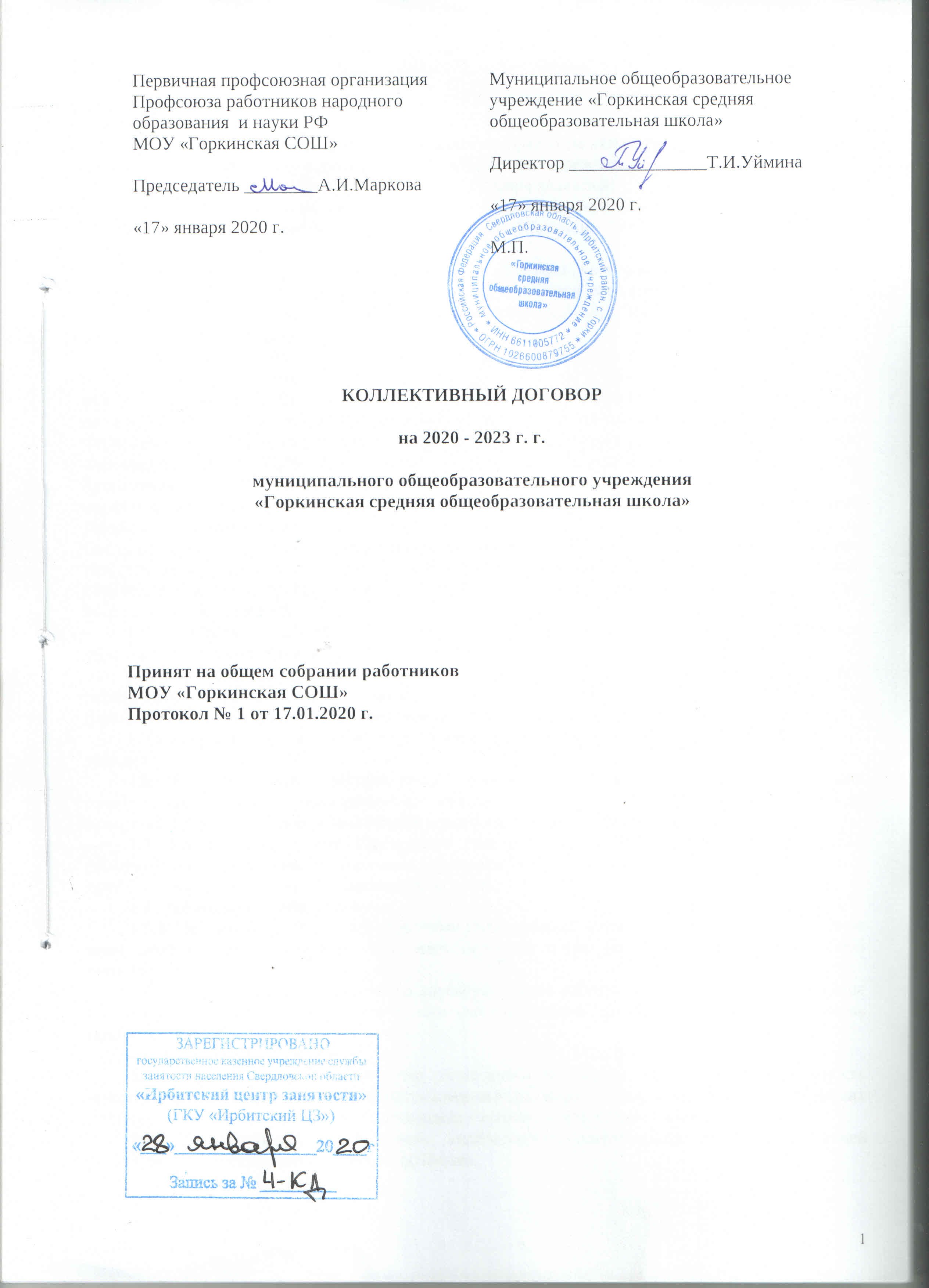 1. Общие положения.1.1. Настоящий коллективный договор является правовым актом, регулирующим социально-трудовые отношения между работодателем и работниками учреждения.1.2. Сторонами настоящего коллективного договора являются:Работодатель Муниципальное общеобразовательное учреждение «Горкинская средняя общеобразовательная школа» в лице директора Уйминой Татьяны Ивановны (далее – Работодатель);Работники образовательного учреждения, интересы которых представляет первичная профсоюзная организация Профсоюза работников народного образования и науки РФ в лице председателя первичной профсоюзной организации Марковой Анны Ивановны (далее – первичная профсоюзная организация).1.3. Стороны, подписавшие коллективный договор, обязуются соблюдать условия Генерального соглашения между общероссийскими объединениями профсоюзов, общероссийскими объединениями работодателей и Правительством РФ, Отраслевого соглашения по организациям, находящимся в ведении Министерства образования и науки Российской Федерации 2018-2020 годы, Соглашения между Правительством Свердловской области, Федерацией профсоюзов Свердловской области и Свердловским областным союзом промышленников и предпринимателей, Соглашение между Министерством общего и профессионального образования Свердловской области и Свердловской областной организацией Профсоюза работников народного образования и науки Российской Федерации на 2018 – 2020 г.г., Соглашения между Главой Ирбитского муниципального образования, Управлением образования Ирбитского муниципального образования и районной организацией Профсоюза работников образования, а также руководствоваться Едиными рекомендациями Российской трехсторонней комиссии по регулированию социально-трудовых отношений на соответствующий год.1.4. Действие коллективного договора распространяется на всех работников образовательного учреждения.1.5. Коллективный договор заключен на срок три года, вступает в силу с момента его подписания и  действует до заключения нового, но не более трех лет (ст. 43 ТК РФ). Коллективный договор распространяет свое действие на отношения, возникшие с 01.01.2020 года.По истечении срока действия коллективный договор может быть продлен на срок не более трех лет.1.6. В течение срока действия коллективного договора любая из сторон имеет право проявить инициативу по проведению коллективных переговоров для дополнения, изменения, продления срока действия или заключения нового коллективного договора.1.7. Коллективный договор сохраняет свое действие в случае изменения структуры, наименования учреждения, расторжения трудового договора с руководителем учреждения и в других случаях, установленных законодательством.1.8. Работодатель обязуется:1.8.1. Направить подписанный сторонами коллективный договор с приложениями в течение семи дней со дня подписания в соответствующий орган по труду для уведомительной регистрации.1.8.2. Довести текст коллективного договора до всех работников не позднее одного месяца после его подписания и знакомить с ним (до подписания трудового договора) всех вновь принимаемых работников под роспись.1.9. Стороны договорились:1.9.1. В целях содействия развитию социального партнерства предоставлять возможность присутствия представителей сторон Коллективного договора на заседаниях своих руководящих органов при рассмотрении вопросов, связанных с выполнением Коллективного договора. 1.9.2. Направлять друг другу полную, достоверную и своевременную информацию о своей деятельности по социально - трудовым вопросам.2. Трудовой договор. Гарантии при заключении и расторжении трудового договора. Обеспечение занятости. Подготовка и переподготовка кадров.2.1. Работодатель обязуется:2.1.1. Оформлять трудовые отношения с работниками, вновь принимаемыми на работу, письменными трудовыми договорами в соответствии со ст.ст. 57, 58, 67 ТК РФ.2.1.2. Не ухудшать положение работников по сравнению с действующим трудовым законодательством и коллективным договором.2.1.3. Предоставлять работникам работу, обусловленную трудовым договором. Не требовать от работников выполнения работ, не обусловленных трудовым договором, кроме случаев, предусмотренных ТК РФ.2.1.4. Извещать работников об изменении существенных условий трудового договора в письменной форме под роспись не позднее, чем за два месяца до их введения. Оформлять изменения условий трудового договора путем заключения соглашений об изменении определенных сторонами условий трудового договора в письменной форме.2.1.5. Устанавливать педагогическим работникам продолжительность рабочего времени (количество часов педагогической работы) не ниже продолжительности рабочего времени (нормы часов педагогической работы за ставку заработной платы), установленной Приказом Минобрнауки РФ от 22.12.2014 г. № 1601 «О продолжительности рабочего времени (нормах часов педагогической работы за ставку заработной платы) педагогических работников и о порядке определения учебной нагрузки педагогических работников, оговариваемой в трудовом договоре».Объём педагогической работы или учебной (преподавательской) работы сверх, либо ниже установленной нормы часов за ставку заработной платы, устанавливать только с письменного согласия работника.2.1.6. Сообщать в письменной форме профсоюзному комитету о принятии решения о сокращении численности или штата работников и о возможном расторжении трудовых договоров с работниками в соответствии с п. 2 ч. 1 ст. 81 ТК РФ не позднее, чем за 2 месяца до начала проведения соответствующих мероприятий, а в случае, если решение о сокращении численности или штата работников может привести к массовому увольнению работников - не позднее, чем за 3 месяца до начала проведения соответствующих мероприятий (ст. 82 ТК РФ). Увольнение считается массовым в случае, если увольнению подлежат 10 и более процентов работников в течение 90 календарных дней в учреждении(п. 4.1.1. Соглашения между Министерством общего и профессионального образования Свердловской области и Свердловской областной организацией Профсоюза работников народного образования и науки Российской Федерации на 2018-2020 г.г.,) (или меньшее количество работников за то же время, если это установлено трехсторонним Соглашением между администрацией муниципального образования, Управлением (отделом)  образования муниципального образования и районной (городской) организацией Профсоюза).В случае ликвидации образовательного учреждения уведомление должно содержать социально-экономическое обоснование.2.1.7. Не допускать необоснованного сокращения рабочих мест, нарушения правовых гарантий работников при реорганизации, ликвидации учреждения.Принимать решения о высвобождении работников в строгом соответствии с действующим законодательством, соглашениями и коллективным договором.2.1.8. Высвобождаемым работникам предоставляются гарантии и компенсации, предусмотренные действующим законодательством при сокращении численности или штата (ст. 178, 180 ТК РФ), а также преимущественное право приёма на работу при появлении вакансий.2.1.9. Увольнение работников, являющихся членами профсоюза, по основаниям, предусмотренным пунктами 2, 3 или 5 части первой статьи 81 Трудового Кодекса РФ, производить только с учетом мнения профсоюзного комитета. При принятии решения о возможном расторжении трудового договора в соответствии с пунктами 2,  3 или 5 части первой статьи 81 ТК РФ с работником, являющимся членом Профсоюза, работодатель направляет в профком проект приказа, а также копии документов, являющихся основанием для принятия указанного решения.2.1.10. В случае возникновения необходимости сокращения штата ограничивать или временно прекращать прием новых работников.2.1.11. Предоставлять работникам, предупрежденным об увольнении в связи с ликвидацией организации или в связи с сокращением численности (штата) работников, не менее 2 часов в неделю с сохранением средней заработной платы для поиска работы (за счет средств от приносящей доход деятельности).2.1.12. Обеспечить право работников на подготовку и дополнительное профессиональное образование (ст. 197 ТК РФ).2.1.13. Обеспечить получение дополнительного профессионального образования работников, а также опережающую переподготовку высвобождаемых работников до наступления срока расторжения трудового договора.2.1.14. Ежегодно предусматривать выделение средств на профессиональную подготовку, переподготовку и повышение квалификации работников.Обеспечить повышение квалификации работников в соответствии с графиком по установленной форме, предусматривая обязательное повышение квалификации не реже одного раза в 3 года для каждого педагогического работника (с учётом оплаты командировочных расходов).2.1.15. В случае направления работника на профессиональную подготовку, переподготовку или повышение квалификации с отрывом от работы сохранять за ним место работы (должность) и среднюю заработную плату по основному месту работы.2.1.16. В первоочередном порядке на повышение квалификации направлять педагогов, у которых срок действия квалификационной категории истекает в следующем календарном году.2.1.17. Предоставлять гарантии и компенсации работникам, совмещающим работу с успешным обучением в организациях высшего образования по программам бакалавриата, специалитета или магистратуры, профессионального образования по очно-заочной форме обучения, при получении ими образования соответствующего уровня впервые в порядке, предусмотренном ст. 173-176 ТК РФ.2.1.18. Предоставлять гарантии и компенсации работникам, совмещающим работу с получением высшего образования - подготовки кадров высшей квалификации, при получении ими образования соответствующего уровня впервые в порядке, предусмотренном ст. 173.1 ТК РФ.2.1.19. Предоставлять за счёт внебюджетных источников гарантии и компенсации, предусмотренные ст. 173 – 176 ТК РФ, также работникам, получающим профессиональное образование соответствующего уровня не впервые, если обучение осуществляется по профилю деятельности учреждения по направлению работодателя.2.1.20. Для повышения квалификации, работы по самообразованию, педагогическим работникам, имеющим учебную нагрузку не более 18 часов в неделю, предоставлять, в том числе и в каникулы, еженедельный методический день. В этот день присутствие на рабочем месте обязательно только в случае проведения общих собраний работников, педагогических и методических советов, общешкольных мероприятий.2.2.	Стороны договорились:2.2.1. Совместно разрабатывать программы (планы) обеспечения занятости.2.2.2. Преимущественное право на оставление на работе при сокращении численности или штата работников при равной производительности труда и квалификации дополнительно к лицам, указанным в ст. 179, 261 ТК РФ, имеют также лица предпенсионного возраста (за два года до пенсии), проработавшие в учреждении свыше десяти лет; одинокие матери и отцы, воспитывающие детей до 16 лет; родители, воспитывающие детей-инвалидов до 18 лет; награждённые государственными наградами в связи с педагогической деятельностью; председатель первичной профсоюзной организации; молодые специалисты, имеющие трудовой стаж от одного года до пяти лет.2.2.3. Педагогическим работникам, которым до досрочного назначения трудовой пенсии в связи с педагогической деятельностью осталось менее двух лет, педагогическая нагрузка устанавливается в размере не меньше, чем за одну ставку заработной платы при наличии соответствующей учебной нагрузки в образовательном учреждении.2.2.4. Организовать работу совместной комиссии по работе с молодыми специалистами – выпускниками образовательных организаций высшего и среднего профессионального образования, имеющими стаж работы по специальности до 3 лет, с целью оказания помощи в их профессиональном становлении и в решении социальных проблем.2.2.5. Вносить в трудовые книжки работников записи о награждении работников профсоюзными наградами в порядке, определённом правилами внутреннего трудового распорядка.2.3. Первичная профсоюзная организация обязуется:2.3.1.Представлять и защищать права и интересы членов Профсоюза по вопросам индивидуальных трудовых и связанных с трудом отношений, коллективные права и интересы работников, а также осуществлять контроль за соблюдением указанных прав.2.3.2. Сохранять работника – члена Профсоюза, после увольнения в связи с сокращением численности или штата работников организации, на профсоюзном учёте в первичной профсоюзной организации в течение 6 месяцев после увольнения, со всеми правами и обязанностями члена Профсоюза.2.4.	Работники обязуются: 2.4.1. Качественно и своевременно выполнять обязанности в соответствии с трудовым договором и должностной инструкцией.2.4.2. Соблюдать Правила внутреннего трудового распорядка (Приложение 1), установленный режим труда, правила и инструкции по охране труда. 3. Рабочее время и время отдыха.3.1.	Работодатель обязуется:3.1.1. Устанавливать время начала и окончания работы в соответствии с Правилами внутреннего трудового распорядка 3.1.2. Установить нормальную продолжительность рабочего времени – не более 40 часов в неделю, и сокращенную продолжительность рабочего времени для отдельных категорий работников: в возрасте до 16 лет - не более 24 часов в неделю; в возрасте от 16 до 18 лет – не более 35 часов в неделю; занятых на работах с вредными условиями труда – не более 36 часов в неделю; педагогических работников - не более 36 часов в неделю за ставку заработной платы (ст. 333 ТК РФ), медицинских работников – не более 39 часов в неделю (ст. 350 ТК РФ). 3.1.3. Устанавливать педагогическим работникам конкретную продолжительность рабочего времени в соответствии с Приказом Минобрнауки РФ от 22.12.2014 г. № 1601 «О продолжительности рабочего времени (нормах часов педагогической работы за ставку заработной платы) педагогических работников и о порядке определения учебной нагрузки педагогических работников, оговариваемой в трудовом договоре».3.1.4. При составлении расписаний учебных занятий исключить нерациональные затраты времени педагогических работников, ведущих преподавательскую работу, с тем, чтобы не нарушалась их непрерывная последовательность и не образовывались длительные перерывы продолжительностью более 2 часов. 3.1.5. При составлении графика дежурств педагогических работников учитывать сменность работы образовательного учреждения, режим рабочего времени каждого педагогического работника, другие особенности работы с тем, чтобы не допускать случаев длительного дежурства педагогических работников, дежурства в дни, когда учебная нагрузка отсутствует или незначительна. Привлекать педагогических работников к дежурству по образовательному учреждению в дни их работы, не ранее чем за 20 минут до начала учебных занятий и не позднее 20 минут после окончания их последнего учебного занятия.3.1.6. Устанавливать неполный рабочий день или неполную рабочую неделю по соглашению сторон трудового договора, а по просьбе беременных женщин, одного из родителей (опекуна, попечителя), имеющего ребёнка в возрасте до 14 лет (ребёнка-инвалида в возрасте до 18 лет), а также лиц, осуществляющих уход за больным членом семьи в соответствии с медицинским заключением – в обязательном порядке.3.1.7. Привлекать работников к сверхурочным работам только в исключительных случаях, предусмотренных законодательством, по согласованию с профкомом и в строгом соответствии со ст.99 ТК РФ. 3.1.8.  Привлекать работников учреждения к работе в выходные и нерабочие праздничные дни только с их письменного согласия в случае необходимости выполнения заранее непредвиденных работ, от срочного выполнения которых зависит в дальнейшем нормальная работа организации в целом. Привлекать работников к работе в выходные и нерабочие праздничные дни без их согласия только в случаях, предусмотренных ст.113 ТК РФ по письменному распоряжению работодателя. Оплачивать работу в выходной и нерабочий праздничный день не менее чем в двойном размере, в порядке, предусмотренном ст. 153 ТК РФ, либо, по желанию работника, предоставлять ему другой день отдыха.3.1.9. Привлекать работников учреждения к выполнению работы, не предусмотренной трудовым договором, только по письменному распоряжению работодателя с письменного согласия работника и с дополнительной оплатой труда.3.1.10. В период осенних, зимних, весенних и летних каникул привлекать педагогических работников к выполнению педагогической (в том числе методической и организационной) работы, связанной с реализацией образовательной программы, в пределах нормируемой части их педагогической работы (установленного объема учебной (тренировочной) нагрузки (педагогической работы), определенной им до начала каникулярного времени.3.1.11. Предоставлять ежегодный оплачиваемый отпуск всем работникам в течение календарного года в соответствии со ст. 114, 122 ТК РФ. Очередность отпусков устанавливать в соответствии с графиком отпусков по согласованию с профсоюзным комитетом не позднее, чем за две недели до наступления календарного года.3.1.12. При составлении графика отпусков обеспечить установленное законодательством право отдельных категорий работников на предоставление отпусков по их желанию в удобное для них время: - женщине перед отпуском по беременности и родам или непосредственно после него либо по окончании отпуска по уходу за ребенком (ст. 260 ТК РФ);- работникам в возрасте до восемнадцати лет (ст. 267 ТК РФ);- лицам, награждённым нагрудным знаком «Почетный донор России»- в других случаях, предусмотренных Трудовым кодексом РФ и иными федеральными законами. 3.1.13. Оплату отпуска производить не позднее, чем за три дня до его начала (ч. 9 ст.136 ТК РФ). В случае нарушения сроков выплаты отпускных, по письменному заявлению работника переносить ежегодный оплачиваемый отпуск на другой срок, согласованный с работником (ч. 2 ст. 124 ТК РФ).3.1.14. Предоставлять ежегодный дополнительный оплачиваемый отпуск работникам с ненормированным рабочим днем, продолжительность которого не может быть менее трех календарных дней (ст. 119 ТК РФ).3.1.15. Предоставлять дополнительные отпуска за работу во вредных условиях труда согласно Перечню профессий и должностей работников учреждения, занятых во вредных условиях труда по результатам специальной оценки условий труда.3.1.16. Предоставлять педагогическим работникам по их заявлениям не реже чем через каждые 10 лет непрерывной педагогической длительный отпуск сроком до одного года (ст. 335 ТК РФ), порядок предоставления которого определяется Приказом Минобрнауки РФ от 31.05.2016 г. № 644 «Об утверждении Порядка предоставления педагогическим работникам организаций, осуществляющих образовательную деятельность, длительного отпуска сроком до одного года».Разделение длительного отпуска  на части, продление на основании листка нетрудоспособности в период нахождения в длительном отпуске, присоединение длительного отпуска к ежегодному основному оплачиваемому отпуску, предоставление длительного отпуска работающим по совместительству, оплата за счёт средств, полученных организацией от приносящей доход деятельности,  не предусматривается.3.1.17. Устанавливать рабочее время, время отдыха и оплату труда для женщин, работающих в сельской местности, с учётом установленных для них постановлением Верховного Совета РСФСР от 01.11.1990 г. № 298/3-I «О неотложных мерах по улучшению положения женщин, семьи, охраны материнства и детства на селе»:- сокращенной 36-часовой рабочей недели, если меньшая продолжительность рабочей недели не предусмотрена иными законодательными актами, с выплатой заработной платы в том же размере, что и при полной продолжительности еженедельной работы;- одного дополнительного выходного дня в месяц без сохранения заработной платы по желанию работника.3.2.	Стороны договорились:3.2.1. Режим рабочего времени в учреждении определяется:- правилами внутреннего трудового распорядка, утверждёнными работодателем по согласованию с профсоюзным комитетом; - графиком сменности, составленным работодателем по согласованию с профсоюзным комитетом и доведённым до работников не позднее, чем за 1 месяц до начала его действия (ст. 103 ТК РФ)- другими локальными нормативными актами, утверждёнными работодателем по согласованию с профсоюзным комитетом.3.2.2. Отдельным категориям работников в соответствии со ст. 128 ТК РФ на основании их письменных заявлений предоставляется отпуск без сохранения заработной платы. 4. Оплата и нормирование труда.4.1. Стороны договорились:4.1.1. Разрабатывать локальные нормативные акты, регулирующие вопросы заработной платы работников в соответствии с законодательством Свердловской области, с учётом примерных локальных нормативных актов, направляемых совместными письмами Министерства общего и профессионального образования Свердловской области и Свердловской областной организации Профсоюза работников народного образования и науки РФ.4.1.2. Устанавливать размеры окладов (должностных окладов), ставок заработной платы, исходя из требований ст. 129 ТК РФ на основе отнесения должностей к соответствующим профессиональным квалификационным группам, утвержденным Приказом Минздравсоцразвития РФ от 05.05.2008 г. № 216н «Об утверждении профессиональных квалификационных групп должностей работников образования».Образовательное учреждение в пределах, имеющихся у него средств на оплату труда самостоятельно определяет размеры окладов (должностных окладов), ставок заработной платы, а также размеры стимулирующих и иных выплат без ограничения их максимальными размерами в соответствии с Примерным положением, утвержденным постановлением администрации Ирбитского муниципального образования от 07.11.2016 г. №972-ПА.Минимальные тарифные ставки, оклады (должностные оклады), ставки заработной платы, предусматриваемые в примерных положениях об оплате труда работников учреждений по видам экономической деятельности, утверждаемых органами государственной власти субъектов Российской Федерации и органами местного самоуправления, используются в качестве ориентиров для установления в образовательном учреждении конкретных размеров тарифных ставок, окладов (должностных окладов), ставок заработной платы по должностям работников учреждения.4.1.3. Повышать размер оклада (должностного оклада), ставки заработной платы на 25 процентов работникам, имеющим высшее или среднее профессиональное образование по занимаемой должности, за работу в организациях,   расположенных в сельской местности.Перечень должностей работников, указанных в части первой настоящего пункта, утвержден постановлением администрации Ирбитского муниципального образования от 07.11.2016  № 972-ПА.Размер оклада (должностного оклада), ставки заработной платы повышается на 25 процентов работнику, принятому на одну из вышеуказанных должностей, в случаях если работник имеет:высшее или среднее профессиональное образование (в том числе, дополнительное), соответствующее требованиям к квалификации по занимаемой должности, установленным квалификационными справочниками или профессиональными стандартами, либо иными нормативными правовыми актами, действовавшими на момент принятия работника на должность; высшее или среднее профессиональное образование не по занимаемой должности и не имеет дополнительного образования  в области, соответствующей направлению деятельности, но назначен (или может быть назначен) на  соответствующую должность  в порядке исключения, согласно действующему законодательству,  при условии, что человек обладает достаточным практическим опытом и компетентностью, выполняет качественно и в полном объеме, возложенные на него должностные обязанности;  педагогическим работникам, окончившим в соответствии с законодательством СССР и РСФСР педагогические классы при средних общеобразовательных школах, приравниваемым по оплате труда к лицам, окончившим педагогические училища в соответствии с п. 13 «Временного положения об одногодичных педагогических классах при средних общеобразовательных школах по подготовке воспитателей дошкольных учреждений», утверждённого Приказом Министерства просвещения СССР от 14.01.1981 г. № 6. 4.1.4. При увеличении размеров субвенций (субсидий) на оплату труда, в образовательном учреждении в первую очередь производится индексация заработной платы работников при обязательном условии наличия (сохранения) в фонде оплаты труда стимулирующей части в размере не менее 20 процентов и не более 40.В первую очередь индексации подлежат размеры окладов (должностных окладов, ставок заработной платы) работников.При увеличении размеров субвенций (субсидий) на оплату труда, работодатель принимает решение о распределении средств фонда оплаты труда и о повышении заработной платы работников по согласованию с профсоюзным комитетом.4.1.5. Решение о распределении дохода от приносящей доход деятельности принимается работодателем по согласованию с профсоюзным комитетом. 4.1.6. В случае задержки выплаты заработной платы на срок более 15 дней работник имеет право, известив работодателя в письменной форме, приостановить работу на весь период до выплаты задержанной суммы. При этом на период приостановления работы за работником сохраняется средний заработок. В период приостановки работы работник имеет право в свое рабочее время отсутствовать на рабочем месте.4.1.7. В случае простоя по причинам, не зависящим от работодателя и работника, Работодатель выплачивает заработную плату в размере не менее 2/3 средней заработной платы (должностного оклада), рассчитанных пропорционально времени простоя, а по вине работодателя – не менее 2/3 средней заработной платы работника. В случае приостановки деятельности образовательного учреждения по предписаниям органов Роспотребнадзора, органов пожарного надзора, заработная плата работникам выплачивается в размере среднего заработка.4.1.8.За работниками, участвовавшими в забастовке из-за невыполнения коллективных договоров и соглашений по вине работодателя или учредителя, сохраняется, заработная плата в полном размере.4.1.9. При совмещении профессий (должностей), расширении зон обслуживания, увеличении объема работы, исполнении обязанностей временно отсутствующего работника без освобождения от работы, определенной трудовым договором, заработная плата работнику за выполнение нормы труда по основной должности выплачивается в размере не ниже минимального размера оплаты труда (минимальной заработной платы, установленной в Свердловской области).4.1.10. Размер доплаты за совмещение профессий (должностей), расширение зон обслуживания, увеличение объема работы, исполнение обязанностей временно отсутствующего работника без освобождения от работы, определенной трудовым договором, устанавливается по соглашению сторон (статья 151 Трудового кодекса Российской Федерации) в пределах фонда оплаты труда.Работа, выполняемая работником при совмещении профессий (должностей) сверх нормы труда, оплачивается пропорционально объему выполняемых сверх одной нормы труда обязанностей с учетом пункта 4.1.9.4.1.11. В лагере с дневным пребыванием детей, создаваемом на базе образовательной организации в качестве временного структурного подразделения, в каникулярное время может реализовываться внеурочная деятельность обучающихся в рамках федеральных государственных образовательных стандартов и дополнительные общеобразовательные программы.4.2. Работодатель обязуется:4.2.1. Устанавливать оклады (должностные оклады), ставки заработной платы педагогическим работникам в размере не ниже установленных Правительством Свердловской области минимальных окладов (ставок заработной платы).4.2.2. Устанавливать педагогическим работникам в трудовом договоре продолжительность рабочего времени (количество часов педагогической работы)не менее нормы часов за 1 ставку заработной платы, определённую в соответствии со ст. 333 ТК РФ Приказом Минобрнауки РФ от 22.12.2014 г. № 1601 «О продолжительности рабочего времени (нормах часов педагогической работы за ставку заработной платы) педагогических работников и о порядке определения учебной нагрузки педагогических работников, оговариваемой в трудовом договоре».4.2.3. Устанавливать ежегодно до начала учебного года приказом учителям и преподавателям объем учебной нагрузки на учебный год исходя из количества часов по учебному плану и программам, обеспеченности кадрами, других конкретных условий в образовательном учреждении. Сохранять по возможности объем учебной нагрузки, установленный педагогическому работнику 1 сентября на учебный год, до распределения учебной нагрузки на следующий учебный год. 4.2.4. Устанавливать учебную нагрузку педагогических работников на новый учебный год по согласованию с профсоюзным комитетом.  4.2.5.Предоставлять преподавательскую работу лицам, выполняющим ее помимо основной работы в том же образовательном учреждении, а также педагогическим, руководящим и иным работникам других образовательных учреждений, работникам предприятий, учреждений и организаций (включая работников органов управления образованием и учебно-методических кабинетов) только по согласованию с профсоюзным комитетом и при условии, если педагогические работники, для которых данное образовательное учреждение является основным местом работы, обеспечены преподавательской работой по своей специальности в объеме не менее чем на ставку заработной платы либо в меньшем объеме с письменного согласия.4.2.6. Завершать установление учебной нагрузки, ознакомление с ее объемом работников под роспись, до окончания учебного года и ухода работников в ежегодный оплачиваемый отпуск в целях определения ее объема на новый учебный год и классов, в которых эта нагрузка будет выполняться, а также для соблюдения установленного срока предупреждения работников об уменьшении (увеличении) учебной нагрузки в случае изменения количества классов или количества часов по учебному плану по преподаваемым предметам не менее чем за 2 месяца в соответствии с ч. 2 ст. 74 ТК РФ.4.2.7. При установлении учебной нагрузки на новый учебный год учителям и другим педагогическим работникам, для которых данное общеобразовательное учреждение является местом основной работы сохранять ее объем и преемственность преподавания предметов в классах. Не уменьшать объем учебной нагрузки, установленный педагогическим работникам в начале учебного года, по инициативе работодателя в текущем учебном году, а также при установлении ее на следующий учебный год, за исключением случаев уменьшения количества часов по учебным планам и программам, сокращения количества классов (групп).4.2.8. При возложении на учителей, для которых данное образовательное учреждение является основным местом работы, обязанностей по обучению детей на дому в соответствии с медицинским заключением, а также по проведению занятий по физкультуре с обучающимися, отнесенными по состоянию здоровья к специальной медицинской группе, учебные часы, предусмотренные на эти цели, включать в их учебную нагрузку на общих основаниях.4.2.9. Выплачивать учителям, у которых по не зависящим от них причинам в течение учебного года учебная нагрузка уменьшается по сравнению с установленной нагрузкой, до конца учебного года в соответствии с п. 2.4. приложения № 2 к Приказу Минобрнауки РФ от 22.12.2014 г. № 1601 «О продолжительности рабочего времени (нормах часов педагогической работы за ставку заработной платы) педагогических работников и о порядке определения учебной нагрузки педагогических работников, оговариваемой в трудовом договоре»:1) заработную плату за фактически оставшееся количество часов учебой (преподавательской) работы, если оно превышает норму часов учебной (преподавательской) работы в неделю, установленную за ставку заработной платы; 2) заработную плату в размере месячной ставки, если объем учебной нагрузки до ее уменьшения соответствовал норме часов учебной (преподавательской) работы в неделю, установленной за ставку заработной платы, и если их невозможно догрузить другой педагогической работой;3) заработную плату, установленную до уменьшения учебной нагрузки, если она была установлена ниже нормы часов учебной (преподавательской) работы в неделю, установленной за ставку заработной платы, и если их невозможно догрузить другой педагогической работой. 4.2.10. Ставить в известность педагогических работников об уменьшении учебной нагрузки в течение учебного года и о догрузке другой педагогической работой не позднее, чем за 2 месяца. 4.2.11. Устанавливать учебную нагрузку педагогическим работникам, находящимся к началу учебного года в отпуске по уходу за ребенком до достижения им возраста 3 лет либо ином отпуске, при распределении ее на очередной учебный год на общих основаниях, а затем временно передавать приказом для выполнения другим учителям (преподавателям) на период нахождения работника в соответствующем отпуске.4.2.12. Обеспечивать своевременную выдачу каждому работнику расчетного листа (ст.136 ТК РФ).4.2.13. Производить оплату труда за работу за пределами нормальной продолжительности рабочего времени, в ночное время, в выходные и нерабочие праздничные дни в соответствии с законодательством.4.2.14.  Производить выплату заработной платы 2 раза в месяц: за первую половину месяца выплачивать 22 числа текущего месяца, за вторую половину месяца - 7 числа следующего месяца.Заработная плата за первую половину месяца начисляется и выплачивается пропорционально отработанному работником времени (фактически выполненной работе).При определении размера выплаты заработной платы за первую половину месяца учитывается оклад (должностной оклад), ставка заработной платы работника за отработанное время, а также надбавки за отработанное время, расчет которых не зависит от оценки итогов работы за месяц в целом, а также от выполнения месячной нормы рабочего времени и норм труда (трудовых обязанностей), выплаты стимулирующего характера, начисляемые по результатам выполнения показателей эффективности.Выплаты компенсационного характера, расчет которых зависит от выполнения месячной нормы рабочего времени и возможен только по окончании месяца (за сверхурочную работу, за работу в выходные и нерабочие праздничные дни в соответствии со статьями 152 и 153 ТК РФ производятся при окончательном расчете и выплате заработной платы за месяц. 4.2.15. При нарушении работодателем срока выплаты заработной платы, оплаты отпуска, выплат при увольнении и (или) других выплат, причитающихся работнику, работодатель,  в соответствии со ст. 236 ТК РФ, обязан выплатить их с уплатой процентов (денежной компенсации) в размере не ниже 1/150 действующей в это время ключевой ставки Центрального банка РФ от не выплаченных в срок сумм за каждый день задержки,  начиная со следующего дня после установленного срока выплаты по день фактического расчета включительно, независимо от вины работодателя. 4.2.16. В случае истечения срока действия квалификационной категории по занимаемой должности у педагогических работников, которым до пенсии по возрасту осталось не более одного года, сохранять за ними повышения к окладу, ставке заработной платы, установленные за соответствующую квалификационную категорию, до достижения ими пенсионного возраста.4.2.17. После истечения срока действия квалификационной категории по занимаемой должности сохранять педагогическому работнику повышения к окладу, ставке заработной платы, установленные за соответствующую квалификационную категорию, в течение одного года в следующих случаях:- в случае длительной нетрудоспособности (более четырёх месяцев);- нахождения в отпуске по беременности и родам, отпуске по уходу за ребенком при выходе на работу;- возобновления педагогической деятельности, прерванной в связи с уходом на пенсию по любым основаниям;- окончания длительного отпуска в соответствии с пунктом 5 статьи 47 Федерального закона от 29 декабря 2012 года № 273-ФЗ «Об образовании в Российской Федерации»;- если работник был призван в ряды Вооружённых сил России;- в случае нарушения прав аттестующегося педагогического работника;- в случае увольнения в связи с сокращением численности или штата работников организации;- в случае исполнения на освобожденной основе полномочий в составе выборного профсоюзного органа;- в случае рассмотрения аттестационной комиссией заявления педагогического работника об аттестации и (или) в период ее прохождения.4.2.18. В случае выполнения педагогическим работником, которому установлена квалификационная категория, педагогической работы на разных педагогических должностях, по которым совпадают должностные обязанности, учебные программы, профили работы, ему повышается оклад, ставка заработной платы по каждой педагогической должности (п. 3.5.4.Соглашения между Министерством общего и профессионального образования Свердловской области и Свердловской областной организацией Профсоюза работников народного образования и науки Российской Федерации на 2018 – 2020 г.г., п. 3.5.4 Соглашения между администрацией Ирбитского муниципального образования, Управлением образования Ирбитского муниципального образования и Ирбитской районной организацией Профсоюза).4.2.19. Устанавливать выпускникам профессиональных образовательных организаций и образовательных организаций высшего образования, получившим соответствующее профессиональное образование в первый раз и трудоустроившимся по специальности в течение года после окончания профессиональной образовательной организации или организации высшего образования, повышенные на 20 процентов оклады (ставки заработной платы) до установления им квалификационной категории, но не более чем на два года.Устанавливать данное повышение при трудоустройстве впервые не в год окончания профессиональной образовательной организации или организации высшего образования в следующих случаях:- нахождения в отпуске по беременности и родам, отпуске по уходу за ребенком после окончания профессиональной образовательной организации или организации высшего образования - в течение 6 месяцев после окончания соответствующего отпуска;- если работник после окончания профессиональной образовательной организации или организации высшего образования был призван в Вооружённые силы России для прохождения срочной службы - в течение 6 месяцев после увольнения в запас.Если педагогический работник, которому в соответствии с настоящим пунктом было установлено повышение оклада, ставки заработной платы, в течение указанного срока ушёл в отпуск по беременности и родам или в отпуск по уходу за ребенком, выплата установленного настоящим пунктом повышения продолжается после выхода из соответствующего отпуска до истечения двух лет педагогической работы в данной организации (с учетом срока выплаты повышения до ухода в соответствующий отпуск).  Если педагогический работник, которому в соответствии с настоящим пунктом было установлено повышение оклада (ставки заработной платы), в течение указанного срока был призван в Вооружённые силы России для прохождения срочной службы, данное повышение сохраняется на оставшийся до увольнения в связи с призывом на военную службу срок при условии трудоустройства в организацию, из которой он был уволен в связи с призывом на военную службу, в течение 6 месяцев после увольнения в запас4.2.20. Освобождать педагогических работников организаций, участвующих по решению уполномоченных органов исполнительной власти в проведении государственной итоговой аттестации по образовательным программам основного общего и среднего общего образования (далее – ГИА) в рабочее время, от основной работы на период проведения ГИА с сохранением за ними места работы (должности), средней заработной платы на время исполнения ими указанных обязанностей.  4.2.21.Педагогическим работникам, участвующим в проведении государственной итоговой аттестации   выплачивается  компенсация за работу по подготовке и проведению государственной итоговой аттестации, размер и порядок выплаты которой регулируется правовыми актами Свердловской области. (п. 3.2.11.Соглашения между Министерством общего и профессионального образования Свердловской области и Свердловской областной организацией Профсоюза работников народного образования и науки Российской Федерации на 2018 – 2020 г.г., п. 3.2.11. Соглашения между администрацией Ирбитского муниципального образования, Управлением образования Ирбитского муниципального образования и Ирбитской районной организацией Профсоюза).4.2.22. Оплачивать сверхурочную работу в соответствии с ТК РФ: за первые два часа работы не менее чем в полуторном размере, за последующие часы – не менее чем в двойном размере, в том числе работу в детских оздоровительных лагерях, осуществляемую по инициативе работодателя за пределами рабочего времени, установленного графиками работ.4.3. За выполнение функций классного руководителя педагогическому работнику устанавливается доплата в размере 100 рублей в расчете на одного обучающегося.5. Охрана труда и здоровья.5.Работодатель обязуется:5.1. Обеспечить работникам здоровые безопасные условия труда, проводить работу по совершенствованию техники безопасности, предупреждению производственного травматизма и обеспечению соответствующих санитарно-гигиенических условий, профилактике возникновения профессиональных заболеваний работников (ст. 219 ТК РФ).5.2. Для реализации этих задач согласовать проведение мероприятий по охране и повышению безопасности условий труда. Перечень этих мероприятий, сроки, стоимость их осуществления и ответственных должностных лиц определять в ежегодном Соглашении по охране труда. (Приложение  3).5.3. Создать совместную комиссию по охране труда между администрацией и профсоюзной организацией на паритетной основе (Приказ Министерства труда и социальной защиты РФ от 24 июня 2014 г. № 412н «Об утверждении Типового положения о комитете (комиссии) по охране труда»).5.4. Направлять на финансирование мероприятий по улучшению условий труда средства в размере не менее 0, 7 % суммы затрат на эксплуатационные расходы на содержание учреждения и не менее 2 % от фонда оплаты труда.5.5. Организовать работу по охране и безопасности труда, исходя из результатов специальной оценки условий труда (далее – СОУТ), проводимой в порядке и в сроки, согласованные с выборным профсоюзном органом. В состав комиссии по СОУТ в обязательном порядке включать представителей профкома, комиссии по охране труда и уполномоченного по охране труда.5.6. Проводить инструктаж по охране труда под роспись 2 раза в год, организовать обучение безопасным методам и приёмам выполнения работ и оказания первой помощи, пострадавшим со всеми поступающими на работу, а также переведенными на другую работу.Проводить проверку знаний по охране труда (ст. 212 ТК РФ). Создать комиссию (не менее 3 человек) по проверке знаний работников по охране труда из числа лиц, прошедших обучение по 40-часовой программе.5.7. Обеспечивать работников правилами и инструкциями, другими нормативными и справочными материалами по охране труда.5.8. Обеспечить проведение за счет работодателя вакцинаций (согласно «Национальному календарю прививок»),  обязательных предварительных (при поступлении на работу) и в установленные сроки периодических (в течение трудовой деятельности) медицинских осмотров работников в соответствии с «Перечнем вредных и (или) опасных производственных факторов и работ, при выполнении которых проводятся предварительные и периодические медицинские осмотры (обследования), и порядком проведения этих осмотров (обследований), утвержденным приказом Министерства здравоохранения и социального развития Российской Федерации от 12.04.2011 г. № 302н, с сохранением за ними места работы и среднего заработка. 5.9.  Провести СОУТ в соответствии с Федеральным законом от 28 декабря 2013 г. N 426-ФЗ «О специальной оценке условий труда».  Проводить СОУТ не реже одного раза в пять лет с момента проведения последних измерений. 5.10. Предоставить работникам, занятым на тяжелых работах, работах с вредными и (или) опасными и иными особыми условиями труда, по результатам СОУТ следующие компенсации:- дополнительный отпуск и сокращенный рабочий день по перечню профессий и должностей согласно - доплату к  окладу в соответствии со статьями 146, 147 Трудового кодекса РФ по перечню профессий и должностей.  Размер доплат устанавливается по результатам СОУТ по согласованию с профсоюзным комитетом.Устанавливать конкретные размеры повышения оплаты труда работникам, занятым на работах с  вредными и (или) опасными условиями труда, не менее 4 процентов тарифной ставки (оклада)  (ст. 147 ТК РФ), дополнительный отпуск - не менее 7 календарных дней (ст. 117 ТК РФ), продолжительность рабочего времени - не более 36 часов рабочего времени (ст. 92 ТК РФ)  по согласованию с выборным органом первичной профсоюзной организации.5.11. По результатам СОУТ разработать мероприятия, направленные на создание безопасных условий труда, снижающих производственные риски.5.12. Обеспечить приобретение и выдачу работникам сертифицированных средств защиты: специальной одежды, специальной обуви,  смывающих и обезвреживающих средств и других средств индивидуальной защиты  в соответствии с установленными нормами по перечню профессий и должностей в соответствии с Приказами Минздравсоцразвития №  290н от 01.06.2009 г.  «Об утверждении Межотраслевых правил обеспечения работников специальной одеждой, специальной обувью и другими средствами индивидуальной защиты»,  Министерства труда и социальной защиты РФ от 9 декабря 2014 г. N 997н «Об утверждении Типовых норм бесплатной выдачи специальной одежды, специальной обуви и других средств индивидуальной защиты работникам сквозных профессий и должностей всех видов экономической деятельности, занятым на работах с вредными и (или) опасными условиями труда, а также на работах,  выполняемых в особых температурных условиях или связанных с загрязнением»,  Министерства здравоохранения и социального развития  РФ от 17 декабря 2010 г.  №1122н «Об утверждении типовых норм бесплатной выдачи работникам смывающих и (или) обезвреживающих средств и стандарта безопасности труда «Обеспечение работников смывающими и (или) обезвреживающими средствами»  согласно Приложению   2.Обеспечить хранение, ремонт, стирку, сушку, а при необходимости замену ранее выданных средств защиты за счет средств работодателя.5.13. Осуществлять обязательное социальное страхование работников от несчастных случаев на производстве и профессиональных заболеваний в соответствии с Федеральным Законом от 24.07.98 г. № 125-ФЗ.5.14. Своевременно проводить расследование и учет несчастных случаев в соответствии с «Положением об особенностях расследования несчастных случаев на производстве в отдельных отраслях и организациях», утвержденным Постановлением Минтруда РФ от 24.10.2002 г. № 73.5.15. Производить дополнительные выплаты по возмещению вреда, причиненного трудовым увечьем или профессиональным заболеванием, в размере, зависящем от степени утраты профессиональной трудоспособности.  5.16. На время приостановления работ органами государственного надзора и контроля за соблюдением трудового законодательства вследствие нарушения требований охраны труда не по вине работника, сохранять место работы, должность и средний заработок (ст. 220 ТК РФ).5.17. В случае отказа работника от работы при возникновении опасности для его жизни и здоровья вследствие невыполнения работодателем нормативных требований по охране труда предоставить работнику другую работу на время устранения такой опасности, либо оплатить возникший по этой причине простой в размере среднего заработка. 5.18. Разработать и утвердить инструкции по охране труда на каждое рабочее место с учетом мнения профкома (ст. 212 ТК РФ).5.19. Обеспечивать соблюдение работниками требований, правил и инструкций по охране труда.5.20. Осуществлять совместно с профкомом контроль за состоянием условий и охраны труда, выполнением соглашения по охране труда, а также проведением административно-общественного контроля.5.21. Принять локальный нормативный акт, устанавливающий систему нормирования труда, по согласованию с выборным профсоюзным органом.5.22. Обеспечивать проведение мероприятий по формированию у работников навыков здорового образа жизни и здорового питания. Содействовать проведению дополнительной иммунизации, вакцинопрофилактики работников за счет средств учреждений, совершенствуют профилактические меры противодействия распространению ВИЧ/СПИД, наркомании, алкоголизма и других социально значимых заболеваний среди работников учреждений.6. Социальные гарантии.6.1. Стороны договорились:6.1.1. По согласованию с профсоюзным комитетом ходатайствовать перед районным комитетом Профсоюза о выделении путевок работникам в областной санаторий-профилакторий «Юбилейный» (при наличии возможности - в другие санатории – профилактории). 6.1.2. В случае участия работников в областных, районных спортивных соревнованиях (спартакиадах), конкурсах по охране труда они освобождаются от работы на время участия в соревнованиях с сохранением среднего заработка.6.1.3. При увольнении работникам, на которых в связи с работой воздействовали вредные производственные факторы, дающие право в дальнейшем на какие-либо льготы, в том числе на досрочное назначение пенсии в связи с особыми условиями труда,  выдаётся заверенная копия карты аттестации рабочих мест или карты специальной оценки условий труда за всё время работы в соответствующих условиях.6.2. Работодатель обязуется:6.2.1. Предоставлять работникам при выделении им путёвки в санатории-профилактории, дни для лечения по данной путёвке (без нарушения образовательного процесса). По желанию работника указанные дни предоставляются в счёт ежегодного оплачиваемого отпуска за соответствующий год либо без сохранения заработной платы.6.3. Первичная профсоюзная организация обязуется:6.3.1. Организовывать культурно-просветительную и физкультурно-оздоровительную работу с работниками учреждения – членами Профсоюза и членами их семей (коллективные походы в кино, театр, поездки в лес и т.д.).6.3.2. Оказывать консультативную помощь работникам – членам Профсоюза, желающим стать участниками программ и подпрограмм, направленных на обеспечение граждан жильём.6.3.3. Оказывать консультативную помощь работникам – членам Профсоюза при составлении, изменении трудовых договоров и дополнительных соглашений к ним и представлять их интересы в отношениях с работодателем в случае нарушения их законных прав.6.3.4. Вести контроль педагогического стажа работников – членов Профсоюза, дающего право на досрочное назначение трудовой пенсии по старости.6.3.5. Оказывать материальную помощь работникам – членам Профсоюза в установленном в Профсоюзе порядке.6.3.6. Ходатайствовать перед вышестоящими профсоюзными органами о премировании работников – членов Профсоюза в установленном в Профсоюзе порядке.6.3.7. Оказывать бесплатную юридическую помощь членам Профсоюза.6.3.8. Ходатайствовать перед районным комитетом Профсоюза о предоставлении частичной компенсации стоимости путевки в санаторий-профилакторий «Юбилейный» членам Профсоюза.7. Гарантии деятельности профсоюзной организации.7.1.	Работодатель обязуется:7.1.1. Соблюдать права и гарантии деятельности первичной профсоюзной организации согласно Трудовому кодексу РФ, Федеральному закону от 12.01.1996 N 10-ФЗ«О профессиональных союзах, их правах и гарантиях деятельности».7.1.2. Предоставлять профкому информацию, сведения и разъяснения по социально-трудовым вопросам в соответствии со ст. 17 Федерального закона от 12.01.1996 г. № 10-ФЗ «О профессиональных союзах, их правах и гарантиях деятельности», о планировании и проведении мероприятий по массовому сокращению численности (штатов) работников, по вопросам финансирования учреждения, формирования и использования внебюджетных средств, выплаты заработной платы, премий и надбавок и другим социально-трудовым вопросам, своевременно рассматривать обращения, заявления, требования и предложения профсоюзных органов и давать на них  мотивированные ответы.7.1.3. Беспрепятственно допускать представителей профсоюзной организации во все подразделения учреждения, где работают члены профсоюза, для реализации уставных задач и предоставленных профсоюзам прав, в том числе для проверки соблюдения трудового законодательства, проведения независимой экспертизы условий труда и обеспечения безопасности работников.7.1.4. На основании личных заявлений работников, являющихся членами Профсоюза, ежемесячно удерживать из заработной платы профсоюзные взносы и перечислять их на расчетный счет профсоюзной организации (районной организации Профсоюза).7.1.5. Предоставлять профсоюзному комитету первичной профсоюзной организации бесплатно необходимое помещение с оборудованием, отоплением, освещением, уборкой и охраной для работы самого профсоюзного органа и для проведения собраний, а также предоставлять средства связи (стационарный телефон), электронную почту и оргтехнику(принтер).7.1.6. Предоставить право представителю профкома участвовать в совещаниях администрации, а также обеспечить представителю профкома свободный доступ к локальным нормативным документам.7.1.7. Предоставлять членам выборных профсоюзных органов на условиях, предусмотренных действующим законодательством, время с сохранением среднего заработка для выполнения общественных обязанностей в интересах коллектива, а также на время их профсоюзной учебы и участия в работе съездов, конференций, пленумов, собраний, созываемых отраслевым Профсоюзом.7.1.8.Устанавливать  ежемесячные  компенсационные  доплаты  работнику, избранному  председателем первичной профсоюзной организации за организацию работы в рамках общественно-государственного управления образовательной организацией из фонда оплаты труда в размере  до  500 рублей (при условии менее 50% членов Профсоюза в  образовательной организации) и  до  1000 рублей  (при условии 50%  и более % членов Профсоюза в образовательной организации).7.1.9. Устанавливать условия оплаты труда, проводить аттестацию и тарификацию работников, распределение стимулирующей части фонда оплаты труда и специальную оценку условий труда с обязательным участием профсоюзных органов.7.1.10.Размещать на сайте образовательной организации материалы первичной профсоюзной организации.7.1.11. Хранить письменные заявления работников об удержании с их заработной платы членского профсоюзного взноса и перечислении его на счет профсоюзной организации до минования надобности (увольнения работника, выхода его из Профсоюза).7.1.12. Предоставлять работникам – молодым специалистам - время для участия в мероприятиях, проводимых районной организацией Профсоюза и Советом молодых педагогов ежемесячно (в день, установленный планом работы райкома Профсоюза). Устанавливать рабочее время работникам – молодым специалистам таким образом, чтобы в указанные дни они были свободны от проведения занятий.7.2. Стороны договорились:7.2.1. Выступать партнерами в решении вопросов, касающихся условий и оплаты труда, организации и охраны труда работников, социальных льгот и гарантий, отдыха, жилищно-бытового обслуживания, оказания материальной помощи.7.2.2. Первичная профсоюзная организация в индивидуальных трудовых отношениях представляет и защищает права и интересы работников учреждения – членов Профсоюза в соответствии с полномочиями, предусмотренными Уставом Общероссийского Профсоюза Образования, Федеральным законом от 12.01.1996 г. № 10-ФЗ «О профессиональных союзах, их правах и гарантиях деятельности», Трудовым Кодексом РФ.7.2.3. Члены профкома включаются в состав комиссии учреждения по тарификации, аттестации педагогических работников, аттестации рабочих мест (специальной оценки условий труда), охраны труда, социальному страхованию и других.7.2.4.	Члены профсоюзного комитета, уполномоченные по охране труда профкома, представители профсоюзной организации в создаваемых в организации совместных с работодателем комитетах (комиссиях) освобождаются от основной работы с сохранением среднего заработка для выполнения общественных обязанностей в интересах коллектива работников и на время краткосрочной профсоюзной учебы на условиях, предусмотренных законодательством Российской Федерации,  соглашениями, и настоящим коллективным договором.7.2.5. Работодатель по согласованию с профкомом рассматривает следующие вопросы:- расторжение трудового договора с работниками, являющимися членами профсоюза по инициативе работодателя по основаниям, предусмотренным пунктами 2, 3 или 5 части первой статьи 81 ТК РФ;разделение рабочего времени на части (ст. 105 ТК РФ);запрещение работы в выходные и нерабочие праздничные дни (ст. 113 ТК РФ);очередность предоставления отпусков (ст. 123 ТК РФ);массовые увольнения (ст. 180 ТК РФ);утверждение правил внутреннего трудового распорядка (ст.190 ТК РФ);составление графиков сменности (ст. 103 ТК РФ);размеры повышения заработной платы в ночное время (ст. 154 ТК РФ);применение и снятие дисциплинарного взыскания до истечения одного года со дня его применения (ст. 193, 194 ТК РФ);определение форм профессиональной подготовки, переподготовки и повышение квалификации работников, перечень необходимых профессий необходимых профессий и специальностей (ст. 196 ТК РФ);- другие вопросы, подлежащие решению по согласованию или с учётом мнения профсоюзного комитета согласно законодательству, либо отраслевым или генеральному соглашениям и настоящему коллективному договору.7.2.6. В учреждении устанавливается следующий порядок согласования локальных нормативных актов:1. В случаях, предусмотренных Трудовым кодексом Российской Федерации, другими федеральными законами и иными нормативными правовыми актами, коллективным договором, соглашениями, перед принятием решения работодатель направляет проект локального нормативного акта и обоснование по нему в выборный орган первичной профсоюзной организации (далее – профсоюзный орган).2. Выборный орган первичной профсоюзной организации не позднее пяти рабочих дней со дня получения проекта локального нормативного акта принимает мотивированное решение о его согласовании либо отказе в согласовании и направляет работодателю данное мотивированное решение в письменной форме.3. В случае если выборный орган первичной профсоюзной организации отказал в согласовании локального нормативного акта, либо содержит предложения по его совершенствованию, работодатель может согласиться с ним, либо обязан в течение трех дней после получения мотивированного решения провести консультации с выборным органом первичной профсоюзной организации работников в целях достижения взаимоприемлемого решения.4. При недостижении согласия, возникшие разногласия оформляются протоколом, после чего либо работодатель принимает локальный нормативный акт на тех условиях, которые были согласованы, либо продолжает консультации.Представительный орган работников не позднее 7 рабочих дней со дня получения проекта, указанного локального нормативного акта, направляет в соответствующий коллегиальный орган Учреждения или директору Учреждения мотивированное мнение по проекту в письменной форме. 7.2.8. В случае если представительный орган работников выразил согласие с проектом локального нормативного акта, либо если мотивированное мнение не поступило в указанный в пункте 6.10. настоящего Устава срок, соответствующий коллегиальный орган Учреждения, директор Учреждения принимает локальный нормативный акт. 7.2.9. В случае если мотивированное мнение представительного органа работников не содержит согласия с проектом локального нормативного акта либо содержит предложения по его совершенствованию, соответствующий коллегиальный орган Учреждения, директор Учреждения вправе полностью или частично согласиться с данным мнением и внести изменений в проект локального нормативного акта либо не согласиться с мнением и принять локальный нормативный акт в первоначальной редакции. 7.3. Первичная профсоюзная организация обязуется:7.3.1. Осуществлять контроль за соблюдением работодателем и его представителями законодательства о труде, об охране труда, соглашений, коллективных договоров, других нормативных актов, действующих в образовательном учреждении.Осуществлять защиту трудовых прав и интересов членов Профсоюза. 7.3.2. Вносить предложения по совершенствованию локальных нормативных актов, регулирующих социально - трудовые отношения и вопросы охраны труда.7.3.3. Оказывать бесплатную правовую помощь в решении трудовых и социально-экономических вопросов работникам, являющимся членами Профсоюза, с привлечением специалистов вышестоящих организаций Профсоюза. 7.3.4. При проведении аттестации работников на соответствие занимаемой должности представлять их интересы.7.3.5. Ходатайствовать перед вышестоящими профсоюзными органами об оказании работодателю необходимой консультационной, методической, информационной помощи в случае, если руководитель образовательной организации является членом Профсоюза;7.3.6. Ходатайствовать перед вышестоящими профсоюзными органами об оказании работодателю необходимой помощи по вопросам обжалования действий надзорных органов, которые могут повлечь за собой нарушение прав или законных интересов работников в случае, если руководитель образовательной организации является членом Профсоюза;7.3.7. Ходатайствовать перед вышестоящими профсоюзными органами об оказании материальной помощи членам Профсоюза в соответствии с установленным в Профсоюзе порядком.7.3.8. Содействовать реализации настоящего коллективного договора, снижению социальной напряженности в трудовом коллективе.7.3.9. Доводить до сведения работников и работодателя отдельные нормы действующего трудового законодательства и законодательства по охране труда.7.3.10. Вести контроль педагогического стажа работников – членов Профсоюза, дающего право на досрочное назначение страховой пенсии по старости.7.3.11. Награждать работников - членов Профсоюза по итогам работы в порядке, установленном выборными профсоюзными органами.7.3.12. Ходатайствовать перед вышестоящими профсоюзными органами, перед муниципальными и государственными органами о награждении работников – членов Профсоюза профсоюзными наградами, муниципальными и государственными наградами за достижения в профсоюзной и в трудовой деятельности, в т.ч. представлять работников – членов Профсоюза к государственным наградам, дающим право на получение звания «Ветеран труда Свердловской области».8. Разрешение трудовых споров.8.1. Коллективные трудовые споры разрешаются в порядке, предусмотренном в главе 61 ТК РФ «Рассмотрение и разрешение коллективных трудовых споров». 8.2. Индивидуальные трудовые споры рассматриваются комиссией по трудовым спорам учреждения и разрешаются в порядке, предусмотренном в главе 60 ТК РФ «Рассмотрение и разрешение индивидуальных трудовых споров».8.3. Работодатель по предложению первичной профсоюзной организации обязуется создать комиссию по трудовым спорам из равного числа представителей работников и работодателя, утвердить ее состав приказом, обеспечить организационно-техническую деятельность комиссии, возможность принятия решений, а также исполнять ее решения.9. Заключительные положения.9.1. Контроль за выполнением коллективного договора осуществляется сторонами с созданием комиссии на паритетных условиях, а также органами по труду. При проведении контроля представители сторон обязаны предоставлять друг другу необходимую для этого информацию.9.2. Стороны ежегодно (раз в полугодие) отчитываются о выполнении коллективного договора на собрании (конференции) работников учреждения.9.3. Все изменения и дополнения в коллективный договор до истечения его срока действия вносятся только по взаимному согласию сторон, утверждаются на общем собрании (конференции) работников и регистрируются в соответствующем органе по труду.9.4. Работодатель за неисполнение коллективного договора и нарушение его условий несет ответственность в соответствии с законодательством.9.5. Профсоюзная организация за невыполнение обязательств по коллективному договору несет ответственность в соответствии с Уставом профсоюза и законодательством о труде.                                                                                              Приложение  1к коллективному договору                                                         МОУ «Горкинская СОШ»на  2020-2023 г.г.Правила внутреннего трудового распорядка 1.Общие положения.1.1. Настоящие Правила внутреннего трудового распорядка (далее Правила) разработаны и приняты в соответствии с Трудовым кодексом Российской Федерации, с учетом положений Федерального закона РФ от 29.12.2012  № 273-ФЗ «Об образовании в Российской Федерации», на основе Типовых правил внутреннего трудового распорядка для работников общеобразовательных школ системы Министерства просвещения СССР (приказ МП СССР от 23.12.1985 г. № 223) и устава муниципального общеобразовательного учреждения "Горкинская средняя общеобразовательная школа" (далее – Школа). 1.2. Настоящие Правила утверждены директором Школы с учетом мнения первичной профсоюзной организации, путем согласования с профсоюзным комитетом.1.3. Настоящие Правила являются приложением к Коллективному договору.1.4. Правила внутреннего распорядка регламентируют порядок приема и увольнения работников, основные права, обязанности и ответственность сторон трудового договора, режим работы, время отдыха, применяемые к работникам меры поощрения и взыскания, а также иные вопросы регулирования трудовых отношений.1.5. Настоящие Правила утверждаются с целью способствовать дальнейшему укреплению трудовой дисциплины, рациональному использованию рабочего времени и создания условий для эффективной работы. 1.6. При приеме на работу работодатель обязан ознакомить с настоящими Правилами работника под роспись.2.Порядок приема, перевода и увольнения работника.2.1. Трудовые отношения возникают между работником и работодателем на основании трудового договора, заключаемого ими в соответствии с Трудовым кодексом РФ (далее – ТК РФ). 2.2. Трудовой договор заключается в письменной форме в двух экземплярах, каждый из которых подписывается сторонами, один экземпляр передается работнику, другой хранится у работодателя в личном деле работника. Получение работником экземпляра трудового договора должно подтверждаться подписью работника на экземпляре трудового договора, хранящемся у работодателя.2.3. Трудовой договор между работником и работодателем заключается по общему правилу как на неопределенный срок, так и на определенный срок (срочный трудовой договор) согласно ст. 58, 59 Трудового Кодекса РФ. 2.4. При заключении трудового договора лицо, поступающее на работу, предъявляет работодателю:- паспорт или иной документ, удостоверяющий личность;- трудовую книжку и (или) сведения о трудовой деятельности (статья 66.1 ТК РФ), за исключением случаев, если трудовой договор заключается впервые- документ, подтверждающий регистрацию в системе индивидуального (персонифицированного) учета, в том числе в форме электронного документа;- документы воинского учёта - для военнообязанных и лиц, подлежащих призыву на военную службу;- документ об образовании, о квалификации или наличии специальных знаний — при поступлении на работу, требующую специальных знаний или специальной подготовки;- справку о наличии (отсутствии) судимости и (или) факта уголовного преследования либо о прекращении уголовного преследования по реабилитирующим основаниям, выданную в порядке и по форме, которые устанавливаются федеральным органом исполнительной власти, осуществляющим функции по выработке и реализации государственной политики и нормативно-правовому регулированию в сфере внутренних дел.Также работодатель может запросить: 1. Автобиографию;2. Свидетельство о заключении брака (в случае, если фамилия в документе об образовании не совпадает с фамилией в паспорте или ином документе,  удостоверяющем личность);3. Документы, подтверждающие установление  квалификационной категории (при наличии у педагогического работника);4. Документы, подтверждающие получение дополнительного профессионального образования;5. Индивидуальный номер налогоплательщика (ИНН).В целях охраны здоровья населения, предупреждения возникновения и распространения заболеваний лица, поступающие на работу в учреждение подлежат обязательному  предварительному медицинскому осмотру в соответствии с действующим законодательством.При заключении трудового договора впервые работодателем оформляется трудовая книжка (за исключением случаев, если в соответствии с ТК РФ, иным федеральным законом трудовая книжка на работника не оформляется). В случае, если на лицо, поступающее на работу впервые, не был открыт индивидуальный лицевой счет, работодателем представляются в соответствующий территориальный орган Пенсионного фонда Российской Федерации сведения, необходимые для регистрации указанного лица в системе индивидуального (персонифицированного) учета.2.5. При приёме на работу по совместительству работник должен предъявить паспорт или иной документ, удостоверяющий личность. При приёме на работу по совместительству, требующую специальных знаний, работодатель имеет право потребовать от работника предъявления документа об образовании и (или) о квалификации либо его надлежаще заверенной копии, а при приеме на работу с вредными и (или) опасными условиями труда - справку о характере и условиях труда по основному месту работы.2.6. До подписания трудового договора при приеме на работу (а также при переводе работающего работника на другую работу в ОУ) работодатель обязан ознакомить работника под роспись:- с Уставом школы и коллективным договором;- с  настоящими Правилами внутреннего трудового распорядка;- локальными нормативными актами, непосредственно связанными с трудовой деятельностью работника; - провести первичный инструктаж по охране труда, противопожарной безопасности с записью в журнале «Первичный инструктаж по охране труда» и «Первичный противопожарный инструктаж», а также — проинформировать об условиях труда и его оплате.2.7. По соглашению сторон при заключении трудового договора в нем может быть предусмотрено условие (ст. 70 Трудового Кодекса РФ) об испытании работника в целях проверки его соответствия поручаемой работе. Срок испытания не может превышать трех месяцев, а для директора, главного бухгалтера - шести месяцев. При заключении трудового договора на срок от двух до шести месяцев испытание не может превышать двух недель.  Испытание не устанавливается:- для беременных женщин и женщин, имеющих детей в возрасте до полутора лет;-  несовершеннолетних лиц;- лиц, окончивших образовательное учреждение профессионального образования и поступающих на работу по полученной специальности впервые в течение года со дня окончания образовательного учреждения;- лиц, приглашенных на работу в порядке перевода;- лиц, заключающих трудовой договор на срок до двух месяцев и иных случаях, предусмотренных ст. 70 ТК РФ.2.8. Приём на работу оформляется приказом директора Школы, изданным  на основании заключенного трудового договора. Содержание приказа  должно соответствовать условиям заключённого трудового договора. Приказ  о приёме на работу объявляется работнику под роспись в трёхдневный срок со дня фактического начала работы. По требованию работника работодатель обязан выдать ему надлежаще заверенную копию указанного приказа. 2.9. Перевод на другую постоянную работу допускается только с письменного согласия работника. 2.10. Работодатель не вправе переводить или перемещать работника на работу, противопоказанную ему по состоянию здоровья.2.11. Основаниями прекращения трудового договора с работником являются:- соглашение сторон (ст. 78 ТК РФ);- истечение срока трудового договора (ст. 79 ТК РФ), за исключением случаев, когда трудовые отношения фактически продолжаются, и ни одна из сторон не потребовала их прекращения; - расторжение трудового договора по инициативе работника (ст. 80 ТК РФ);- расторжение трудового договора по инициативе работодателя (ст. 71 и 81 ТК РФ); - перевод работника по его просьбе или с его согласия на работу к другому работодателю или переход на выборную работу (должность);- отказ работника от продолжения работы в связи со сменой собственника имущества Школы, с изменением подведомственности (подчиненности) Школы либо ее реорганизацией, с изменением типа образовательной организации (ст.  75 ТК РФ); - отказ работника от продолжения работы в связи с изменением определенных сторонами условий трудового договора (ч. 4, ст. 74 ТК РФ);- отказ работника от перевода на другую работу, необходимого ему в соответствии с медицинским заключением, выданным в порядке, установленном федеральными законами и иными нормативными правовыми актами Российской Федерации, либо отсутствие у работодателя соответствующей работы (ч. 3 и 4 ст. 73 ТК РФ); - отказ работника от перевода на работу в другую местность вместе с работодателем (ч.1 ст. 72.1 ТК РФ);- обстоятельства, не зависящие от воли сторон (ст. 83 ТК РФ);- нарушение установленных ТК РФ или иным федеральным законом правил заключения трудового договора, если это нарушение исключает возможность продолжения работы (ст. 84 ТК РФ).2.12. Дополнительными основаниями прекращения трудового договора с педагогическими работниками являются:- повторное в течение одного года грубое нарушение устава организации, осуществляющей образовательную деятельность;- применение, в том числе однократное, методов воспитания, связанных с физическим и (или) психическим насилием над личностью обучающегося, воспитанника.2.13. Работник имеет право расторгнуть трудовой договор в одностороннем порядке, предупредив об этом работодателя письменно за две недели. По истечении срока предупреждения, работник вправе прекратить работу. 2.14. По договоренности между работником и работодателем трудовой договор может быть расторгнут и до истечения срока предупреждения об увольнении. 2.15. Прекращение (расторжение) трудового договора по другим причинам может иметь место только по основаниям и с соблюдением порядка и процедур, предусмотренных ТК РФ. 2.16. Прекращение трудового договора оформляется приказом директора Школы, с которым работник должен ознакомиться под роспись. Если приказ невозможно довести до сведения работника или он отказывается ознакомиться с ним под роспись, в приказе производиться соответствующая запись. 2.17. Днём прекращения трудового договора во всех случаях является последний день работы работника, за исключением случаев, когда работник фактически не работал, но за ним, в соответствии с ТК РФ или иным федеральным законом, сохранялось место работы (должность).2.18. В день прекращения трудового договора работодатель обязан выдать работнику его трудовую книжку или предоставить сведения о трудовой деятельности (статья 66.1 ТК РФ) у данного работодателя и произвести с ним расчёт в соответствии со ст. 140 ТК РФ. Запись в трудовую книжку и внесение информации в сведения о трудовой деятельности (статья 66.1 ТК РФ) об основаниях и о причине прекращения трудового договора должна производиться в точном соответствии с формулировками ТК РФ со ссылкой на соответствующую статью, часть статьи, пункт статьи ТК или иного федерального закона.По письменному заявлению работника работодатель также обязан выдать заверенные надлежащим образом копии документов, связанных с работой.2.19. В случае, когда в день прекращения трудового договора выдать работнику трудовую книжку невозможно работодатель должен руководствоваться пунктом 6 статьи 84.1. ТК РФ.3.Основные права, обязанности и ответственность сторон трудового договора.3.1. Работник Школы имеет права и обязанности, предусмотренные Законодательством РФ, коллективным договором и иными локальными актами Школы, трудовым договором. 3.2. Работник Школы имеет право на:1) заключение, изменение и расторжение трудового договора в порядке и на условиях, которые установлены настоящим Кодексом, иными федеральными законами;2) предоставление ему работы, обусловленной трудовым договором;3) рабочее место, соответствующее государственным нормативным требованиям охраны труда и условиям, предусмотренным коллективным договором;4) своевременную и в полном объеме выплату заработной платы в соответствии со своей квалификацией, сложностью труда, количеством и качеством выполненной работы. Заработная плата выплачивается 2 раза в месяц: за первую половину месяца выплачивается 22 числа текущего месяца, за вторую половину месяца - 7 числа следующего месяца.5) отдых, обеспечиваемый установлением нормальной продолжительности рабочего времени, сокращенного рабочего времени для отдельных профессий и категорий работников, предоставлением еженедельных выходных дней, нерабочих праздничных дней, оплачиваемых ежегодных отпусков;6) полную достоверную информацию об условиях труда и требованиях охраны труда на рабочем месте, включая реализацию прав, предоставленных законодательством о специальной оценке условий труда; 7) подготовку и дополнительное профессиональное образование в порядке, установленном ТК РФ, иными федеральными законами; 8) объединение, включая право на создание профессиональных союзов и вступление в них для защиты своих трудовых прав, свобод и законных интересов;9) участие в управлении организацией в предусмотренных ТК РФ, иными федеральными законами и коллективным договором формах;10) ведение коллективных переговоров и заключение коллективных договоров и соглашений через своих представителей, а также на информацию о выполнении коллективного договора, соглашений;11) защиту своих трудовых прав, свобод и законных интересов всеми не запрещенными законом способами;12) разрешение индивидуальных и коллективных трудовых споров, включая право на забастовку, в порядке, установленном настоящим Кодексом, иными федеральными законами;13) возмещение вреда, причиненного ему в связи с исполнением трудовых обязанностей, и компенсацию морального вреда в порядке, установленном ТК РФ, иными федеральными законами;14) обязательное социальное страхование в случаях, предусмотренных федеральными законами;15) занятие должностей имеют лица, отвечающие квалификационным требованиям, указанным в квалификационных справочниках, и (или) профессиональным стандартам.Помимо вышеуказанных прав, педагогические работники наделяются следующими академическими правами и свободами:1) свобода преподавания, свободное выражение своего мнения, свобода от вмешательства в профессиональную деятельность;2) свобода выбора и использования педагогически обоснованных форм, средств, методов обучения и воспитания;3) право на творческую инициативу, разработку и применение авторских программ и методов обучения, и воспитания в пределах реализуемой образовательной программы, отдельного учебного предмета, курса, дисциплины (модуля);4) право на выбор учебников, учебных пособий, материалов и иных средств обучения и воспитания в соответствии с образовательной программой и в порядке, установленном законодательством об образовании;5) право на участие в разработке образовательных программ, в том числе учебных планов, календарных учебных графиков, рабочих учебных предметов, курсов, дисциплин (модулей), методических материалов и иных компонентов образовательных программ;6) право на осуществление научной, научно-технической, творческой, исследовательской деятельности, участие в экспериментальной и международной деятельности, разработках и во внедрении инноваций;7) право на бесплатное пользование библиотеками и информационными ресурсами, а также доступ в порядке, установленном локальными нормативными актами организации, осуществляющей образовательную деятельность, к информационно-телекоммуникационным сетям и базам данных, учебным и методическим материалам, музейным фондам, материально-техническим средствам обеспечения образовательной деятельности, необходимым для качественного осуществления педагогической, научной или исследовательской деятельности в организациях, осуществляющих образовательную деятельность;8) право на бесплатное пользование образовательными, методическими и научными услугами организации, осуществляющей образовательную деятельность, в порядке, установленном законодательством Российской Федерации или локальными нормативными актами;9) право на участие в управлении образовательной организацией, в том числе в коллегиальных органах управления, в порядке, установленном уставом этой организации;10) право на участие в обсуждении вопросов, относящихся к деятельности образовательной организации, в том числе через органы управления и общественные организации;11) право на объединение в общественные профессиональные организации в формах и в порядке, которые установлены законодательством Российской Федерации;12) право на обращение в комиссию по урегулированию споров между участниками образовательных отношений;13) право на защиту профессиональной чести и достоинства, на справедливое и объективное расследование нарушения норм профессиональной этики педагогических работников;3.4.  Академические права и свободы, указанные в п. 3.3, должны осуществляться с соблюдением прав и свобод других участников образовательных отношений, требований законодательства Российской Федерации, норм профессиональной этики педагогических работников, закрепленных в локальных нормативных актах ОУ.3.5.  Педагогические работники имеют следующие трудовые права и социальные гарантии:1) право на сокращенную продолжительность рабочего времени; 2) право на дополнительное профессиональное образование по профилю педагогической деятельности не реже чем один раз в три года;3) право на ежегодный основной удлиненный оплачиваемый отпуск, продолжительность которого определяется Правительством Российской Федерации;4) право на длительный отпуск сроком до одного года не реже чем через каждые десять лет непрерывной педагогической работы в порядке, установленном федеральным органом исполнительной власти, осуществляющим функции по выработке государственной политики и нормативно-правовому регулированию в сфере образования;5) право на досрочное назначение трудовой пенсии по старости в порядке, установленном законодательством Российской Федерации;6) право на предоставление педагогическим работникам, состоящим на учете в качестве нуждающихся в жилых помещениях, вне очереди жилых помещений по договорам социального найма, право на предоставление жилых помещений специализированного жилищного фонда;7) педагогическим работникам Школы, участвующим по решению уполномоченных органов исполнительной власти в проведении единого государственного экзамена в рабочее время и освобожденным от основной работы на период проведения единого государственного экзамена, предоставляются гарантии и компенсации, установленные трудовым законодательством и иными актами, содержащими нормы трудового права. Педагогическим работникам, участвующим в проведении единого государственного экзамена, выплачивается компенсация за работу по подготовке и проведению единого государственного экзамена. Размер и порядок выплаты указанной компенсации устанавливаются Свердловской областью за счет бюджетных ассигнований бюджета Свердловской области, выделяемых на проведение единого государственного экзамена;8) педагогические работники, проживающие и работающие в сельских населенных пунктах, рабочих поселках (поселках городского типа), имеют право на предоставление компенсации расходов на оплату жилых помещений, отопления и освещения. Размер, условия и порядок возмещения расходов, связанных с предоставлением указанных мер социальной поддержки педагогическим работникам Школы, устанавливаются законодательством Свердловской области и обеспечиваются за счет бюджетных ассигнований бюджета Свердловской области;9) педагогические работники, проживающие и работающие в сельских населенных пунктах, имеют право на предоставление компенсации расходов на оплату жилых помещений, отопления и освещения.10) иные трудовые права, меры социальной поддержки, установленные федеральными законами и законодательными актами Свердловской области.3.6.  Работник обязан:1) добросовестно исполнять свои трудовые обязанности, возложенные на него трудовым договором;2) соблюдать настоящие правила внутреннего трудового распорядка;3) соблюдать трудовую дисциплину;4) выполнять установленные нормы труда; 5) соблюдать требования по охране труда и обеспечению безопасности труда; 6) бережно относиться к имуществу работодателя (в том числе к имуществу третьих лиц, находящемуся у работодателя, если работодатель несет ответственность за сохранность этого имущества) и других работников; 7) незамедлительно сообщить работодателю либо непосредственному руководителю о возникновении ситуации, представляющей угрозу жизни и здоровью людей, сохранности имущества работодателя (в том числе имущества третьих лиц, находящегося у работодателя, если работодатель несет ответственность за сохранность этого имущества).3.7. Помимо вышеуказанных обязанностей, педагогические работники имеют следующие обязанности:1) осуществлять свою деятельность на высоком профессиональном уровне, обеспечивать в полном объеме реализацию преподаваемых учебных предмета, курса, дисциплины (модуля) в соответствии с утвержденной рабочей программой;2) соблюдать правовые, нравственные и этические нормы, следовать требованиям профессиональной этики;3) уважать честь и достоинство обучающихся и других участников образовательных отношений;4) развивать у обучающихся познавательную активность, самостоятельность, инициативу, творческие способности, формировать гражданскую позицию, способность к труду и жизни в условиях современного мира, формировать у обучающихся культуру здорового и безопасного образа жизни;5) применять педагогически обоснованные и обеспечивающие высокое качество образования формы, методы обучения и воспитания;6) учитывать особенности психофизического развития обучающихся и состояние их здоровья, соблюдать специальные условия, необходимые для получения образования лицами с ограниченными возможностями здоровья, взаимодействовать при необходимости с медицинскими организациями;7) систематически повышать свой профессиональный уровень;8) проходить аттестацию на соответствие занимаемой должности в порядке, установленном законодательством об образовании;9) проходить в соответствии с трудовым законодательством предварительные при поступлении на работу и периодические медицинские осмотры, а также внеочередные медицинские осмотры по направлению работодателя;10) проходить в установленном законодательством Российской Федерации порядке обучение и проверку знаний и навыков в области охраны труда;11) соблюдать устав Школы, настоящие правила внутреннего трудового распорядка.3.8.  Педагогический работник Школы не вправе оказывать платные образовательные услуги обучающимся в Школе, если это приводит к конфликту интересов педагогического работника.3.9. Педагогическим работникам запрещается использовать образовательную деятельность для политической агитации, принуждения обучающихся к принятию политических, религиозных или иных убеждений либо отказу от них, для разжигания социальной, расовой, национальной или религиозной розни, для агитации, пропагандирующей исключительность, превосходство либо неполноценность граждан по признаку социальной, расовой, национальной, религиозной или языковой принадлежности, их отношения к религии, в том числе посредством сообщения обучающимся недостоверных сведений об исторических, о национальных, религиозных и культурных традициях народов, а также для побуждения обучающихся к действиям, противоречащим Конституции Российской Федерации. 3.10.  Педагогические работники несут ответственность за неисполнение или ненадлежащее исполнение возложенных на них обязанностей в порядке и в случаях, которые установлены федеральными законами. Неисполнение или ненадлежащее исполнение педагогическими работниками обязанностей, предусмотренных пунктом 3.7. настоящих Правил, учитывается при прохождении ими аттестации.3.11. Директор Школы в соответствии с законодательством Российской Федерации и уставом Школы назначается учредителем Школы – Управлением образования Ирбитского муниципального образования.Кандидаты на должность руководителя Школы и ее руководитель проходят обязательную аттестацию.3.12. Работодатель в лице директора школы имеет право:1) заключать, изменять и расторгать трудовые договоры с работниками в порядке и на условиях, установленных ТК РФ и иными федеральными законами;2) вести коллективные переговоры и заключать коллективные договоры;3) поощрять работников за добросовестный эффективный труд;4) требовать от работников исполнения ими трудовых обязанностей и бережного отношения к имуществу работодателя (в том числе к имуществу третьих лиц, находящемуся у работодателя, если работодатель несет ответственность за сохранность этого имущества) и других работников, соблюдения настоящих правил внутреннего трудового распорядка;5) привлекать работников к дисциплинарной и материальной ответственности в порядке, установленном ТК РФ, иными федеральными законами; 6) принимать локальные нормативные акты; 7) создавать объединения работодателей в целях представительства и защиты своих интересов и вступать в них; 8) создавать производственный совет – совещательный орган, образуемый на добровольной основе из числа работников Школы, имеющих, как правило, достижения в труде, для подготовки предложений по совершенствованию производственной деятельности, отдельных производственных процессов, внедрению новой техники и новых технологий, повышению производительности труда и квалификации работников;9) реализовывать права, предоставленные ему законодательством о специальной оценке условий труда. 3.13. Директору Школы предоставляются в порядке, установленном Правительством Российской Федерации права, социальные гарантии и меры социальной поддержки, предусмотренные для педагогических работников подпунктами 3, 5, 8 пункта 3.5  настоящих Правил.3.14. Работодатель в лице директора Школы обязан:1) соблюдать трудовое законодательство и иные нормативные правовые акты, содержащие нормы трудового права, локальные нормативные акты, условия коллективного договора, соглашений и трудовых договоров; 2) предоставлять работникам работу, обусловленную трудовым договором; 3) обеспечивать безопасность и условия труда, соответствующие государственным нормативным требованиям охраны труда; 4) обеспечивать работников оборудованием, инструментами, технической документацией и иными средствами, необходимыми для исполнения ими трудовых обязанностей; 5) обеспечивать работникам равную оплату за труд равной ценности; 6) выплачивать в полном размере причитающуюся работникам заработную плату в сроки, установленные в соответствии с ТК РФ, коллективным договором, настоящими Правилами, трудовыми договорами; 7) вести коллективные переговоры, а также заключать коллективный договор в порядке, установленном ТК РФ; 8) предоставлять представителям работников полную и достоверную информацию, необходимую для заключения коллективного договора, соглашения и контроля за их выполнением; 9) знакомить работников под роспись с принимаемыми локальными нормативными актами, непосредственно связанными с их трудовой деятельностью; 10) своевременно выполнять предписания федерального органа исполнительной власти, уполномоченного на осуществление федерального государственного надзора за соблюдением трудового законодательства и иных нормативных правовых актов, содержащих нормы трудового права, других федеральных органов исполнительной власти, осуществляющих государственный контроль (надзор) в установленной сфере деятельности, уплачивать штрафы, наложенные за нарушения трудового законодательства и иных нормативных правовых актов, содержащих нормы трудового права; 11) рассматривать представления соответствующих профсоюзных органов, иных избранных работниками представителей о выявленных нарушениях трудового законодательства и иных актов, содержащих нормы трудового права, принимать меры по устранению выявленных нарушений и сообщать о принятых мерах указанным органам и представителям; 12) создавать условия, обеспечивающие участие работников в управлении Школой в предусмотренных ТК РФ, иными федеральными законами и коллективным договором формах; 13) обеспечивать бытовые нужды работников, связанные с исполнением ими трудовых обязанностей; 14) осуществлять обязательное социальное страхование работников в порядке, установленном федеральными законами; 15) возмещать вред, причиненный работникам в связи с исполнением ими трудовых обязанностей, а также компенсировать моральный вред в порядке и на условиях, которые установлены ТК РФ, другими федеральными законами и иными нормативными правовыми актами Российской Федерации; 16) исполнять иные обязанности, предусмотренные трудовым законодательством, в том числе законодательством о специальной оценке условий труда, и иными нормативными правовыми актами, содержащими нормы трудового права, коллективным договором, соглашениями, локальными нормативными актами и трудовыми договорами. 3.15.Работодатель в лице директора Школы обязан отстранить от работы (не допускать к работе) работника:1) появившегося на работе в состоянии алкогольного, наркотического или иного токсического опьянения; 2) не прошедшего в установленном порядке обучение и проверку знаний и навыков в области охраны труда; 3) не прошедшего в установленном порядке обязательный медицинский осмотр, а также обязательное психиатрическое освидетельствование в случаях, предусмотренных ТК РФ, другими федеральными законами и иными нормативными правовыми актами Российской Федерации;  4) при выявлении в соответствии с медицинским заключением, выданным в порядке, установленном федеральными законами и иными нормативными правовыми актами Российской Федерации, противопоказаний для выполнения работником работы, обусловленной трудовым договором; 5) в случае приостановления действия на срок до двух месяцев специального права работника (лицензии, права на управление транспортным средством, права на ношение оружия, другого специального права) в соответствии с федеральными законами и иными нормативными правовыми актами Российской Федерации, если это влечет за собой невозможность исполнения работником обязанностей по трудовому договору и если невозможно перевести работника с его письменного согласия на другую имеющуюся у работодателя работу (как вакантную должность или работу, соответствующую квалификации работника, так и вакантную нижестоящую должность или нижеоплачиваемую работу), которую работник может выполнять с учетом его состояния здоровья. При этом работодатель обязан предлагать работнику все отвечающие указанным требованиям вакансии, имеющиеся у него в данной местности. Предлагать вакансии в других местностях работодатель обязан, если это предусмотрено коллективным договором, соглашениями, трудовым договором; 6) по требованию органов или должностных лиц, уполномоченных федеральными законами и иными нормативными правовыми актами Российской Федерации; 7) в других случаях, предусмотренных ТК РФ, другими федеральными законами и иными нормативными правовыми актами Российской Федерации. 3.16. Работодатель отстраняет от работы (не допускает к работе) работника на весь период времени до устранения обстоятельств, явившихся основанием для отстранения от работы или недопущения к работе, если иное не предусмотрено ТК РФ, другими федеральными законами. 3.17. Руководители и иные должностные лица организаций, виновные в нарушении трудового законодательства и иных нормативных правовых актов, содержащих нормы трудового права, несут ответственность в случаях и порядке, которые установлены ТК РФ и иными федеральными законами.3.18. Директор Школы несет ответственность за руководство образовательной, научной, воспитательной работой и организационно-хозяйственной деятельностью Школы, в том числе материальную в соответствии с действующим законодательством.4. Рабочее время и время отдыха.4.1. Рабочее время – время, в течение которого работник в соответствии с настоящими Правилами внутреннего трудового распорядка Школы и условиями трудового договора должен исполнять трудовые обязанности, а также иные периоды времени, которые в соответствии с ТК, другими федеральными законами и иными нормативными правовыми актами Российской Федерации относятся к рабочему времени (статья 91 ТК РФ).В Школе установлена 5-ти дневная рабочая неделя с двумя выходными днями: суббота и воскресенье. Режим работы: с 7.30  часов 00 минут до 19 часов 30 минут4.2. Продолжительность рабочего дня для руководящего, административно-хозяйственного, обслуживающего и учебно-вспомогательного персонала определяется графиком работы, составленным из расчета 40-часовой рабочей недели. Для женщин, работающих в сельской местности устанавливается 36-часовая рабочая неделя (при этом заработная плата выплачивается в том же размере, что и при полной рабочей неделе). Графики работы утверждаются директором Школы по согласованию с первичной профсоюзной организацией и предусматривают время начала и окончания работы, перерыва для отдыха и питания. Графики объявляются работнику под роспись и вывешиваются на видном месте, не позднее, чем за один месяц до их введения в действие.Сменный график работы с суммированным учетом рабочего времени устанавливается для следующих должностей:- сторож;- уборщик служебных помещений.Работа в течение двух смен подряд запрещается.4.3. Продолжительность рабочего дня для Педагогических работников определяется расписаниями и графиками занятий исходя из сокращенной продолжительности рабочего времени не более 36 часов в неделю.Конкретная продолжительность рабочего времени педагогического работника определяется в зависимости от занимаемой педагогической должности, в соответствии с приказом Минобрнауки России от 22.12.2014 N 1601 "О продолжительности рабочего времени (нормах часов педагогической работы за ставку заработной платы) педагогических работников и о порядке определения учебной нагрузки педагогических работников, оговариваемой в трудовом договоре".Все педагогические работники Школы обязаны являться на работу не позже чем за 15 мин до начала урока и быть на своем рабочем месте, считаться свободными после окончания их и внеклассных мероприятий.  4.4. К другой часть педагогической работы, определяемой с учетом должностных обязанностей, предусмотренных квалификационными характеристиками по должностям, занимаемым работниками, ведущими преподавательскую работу относится:- подготовка к осуществлению образовательной деятельности и выполнению обязанностей по обучению, воспитанию обучающихся и (или) организации образовательной деятельности, участие в разработке рабочих программ предметов, курсов, дисциплин (модулей) (в соответствии с требованиями федеральных государственных образовательных стандартов и с правом использования как типовых, так и авторских рабочих программ), изучение индивидуальных способностей, интересов и склонностей обучающихся;- выполнение обязанностей, связанных с участием в работе педагогических советов, методических советов (объединений), работой по проведению родительских собраний;- выполнение дополнительной индивидуальной и (или) групповой работы с обучающимися, участие в оздоровительных, воспитательных и других мероприятиях, проводимых в целях реализации образовательных программ в организации, включая участие в концертной деятельности, конкурсах, состязаниях, спортивных соревнованиях, тренировочных сборах, экскурсиях, других формах учебной деятельности (с указанием в локальном нормативном акте, коллективном договоре порядка и условий выполнения работ);- периодические кратковременные дежурства в организации в период осуществления образовательного процесса, которые при необходимости организуются в целях подготовки к проведению занятий, наблюдения за выполнением режима дня обучающимися, обеспечения порядка и дисциплины в течение учебного времени, в том числе во время перерывов между занятиями, устанавливаемых для отдыха обучающихся различной степени активности, приема ими пищи;- ведение журналов и дневников обучающихся в электронной форме;- организация и проведение методической и диагностической и консультативной помощи родителям (законным представителям) обучающихся.  Выполнение указанной работы осуществляется в порядке, предусмотренном локальными нормативными актами, графиками и расписаниями. 4.5. Педагогические работники привлекаются к дежурству по учреждению в дни их работы, не ранее чем за 20 минут до начала учебных занятий и не позднее 20 минут после окончания последнего учебного занятия4.6. Учебная нагрузка, объем которой больше или меньше нормы часов за ставку заработной платы, устанавливается только с письменного согласия работника.4.7. Предварительная учебная нагрузка на новый учебный год устанавливается до ухода педагога в очередной отпуск.При определении объема учебной нагрузки должна обеспечиваться преемственность классов, если это возможно по сложившимся в школе условиям труда.4.8. Установленный в начале учебного года объем учебной нагрузки не может быть уменьшен в течение учебного года по инициативе администрации Школы, за исключением случаев уменьшения количества часов по учебным планам и программам, сокращения количества классов, а также других случаев, подпадающих под условия, предусмотренные ст. 74 ТК РФ).4.9. В зависимости от количества часов, предусмотренных учебным планом, учебная нагрузка педагогических работников может быть разной в первом и втором учебных полугодиях.4.10. По решению руководителя Школы педагогическим работникам предоставляется один свободный от занятий день в неделю с целью использования его для дополнительного профессионального образования, самообразования, подготовки к занятиям.4.11. В период осенних, зимних, весенних и летних каникул работодатель привлекает педагогических работников к педагогической и организационной работе в пределах времени, не превышающем их учебной нагрузки до начала каникул. 4.12. В период каникул рабочий день начинается в 9 часов и исчисляется исходя из почасовой учебной нагрузки. Отсутствие по личным и производственным причинам без согласования с работодателем не допускается. Опоздание считается нарушением трудовой дисциплины.4.13. Работодатель привлекает работников к сверхурочным работам только в исключительных случаях, предусмотренных законодательством, по согласованию с профкомом и в строгом соответствии со ст.99 ТК РФ.4.14. Работодатель привлекает работников Школы к работе в выходные и нерабочие праздничные дни только с их письменного согласия в случае необходимости выполнения заранее непредвиденных работ, от срочного выполнения которых зависит в дальнейшем нормальная работа Школы. 4.15. Работодатель привлекает работников к работе в выходные и нерабочие праздничные дни без их согласия только в случаях, предусмотренных законодательством. 4.16. Учет рабочего времени организуется Школой в соответствии с требованиями действующего законодательства. Педагогическим работникам перерыв  для отдыха и питания предоставляется в соответствии с расписанием учебных занятий. Перерыв должен совпадать с перерывом для приема пищи учащихся.   Местом для приема пищи в данном случае является столовая Школы, а местом отдыха – учительская. Остальным работникам возможность отдыха и приема пищи, исходя из условий работы, обеспечивается в течение рабочей смены. Перерыв для отдыха и питания предоставляется продолжительностью не более двух часов и не менее 30 минут, который в рабочее время не включается.4.17. Выходными днями являются суббота и воскресенье. Перечень нерабочих и праздничных дней устанавливается трудовым законодательством РФ. Привлечение работников к работе в выходные и нерабочие праздничные дни производится с их письменного согласия в случаях, предусмотренных ТК РФ на основании приказа директора Школы.Помимо случаев, предусмотренных ТК РФ, привлечение отдельных работников школы (учителей и др.) к дежурству и к некоторым видам работ в выходные и нерабочие праздничные дни допускается с письменного согласия работника с учетом мнения профсоюзного органа на основании приказа директора Школы.4.18. Работодатель привлекает  работников к сверхурочным работам только в исключительных случаях, предусмотренных законодательством, по согласованию с профкомом.Привлечение работников к работе в выходные и нерабочие праздничные дни без их согласия допускается в случаях, установленных законодательством.4.19. Работникам Школы представляется ежегодный оплачиваемый отпуск продолжительностью  28 календарных дней. Педагогическим работникам предоставляется удлиненный отпуск сроком 56 календарных дней в соответствии с постановление Правительства РФ от 14.05.2015 N 466 "О ежегодных основных удлиненных оплачиваемых отпусках"Отпуск предоставляется в соответствии с графиком, утверждаемым директором Школы и согласованным с профсоюзным комитетом не позднее, чем за две недели до наступления календарного года.4.20. График отпусков доводится до сведения работников и обязателен как для работодателя, так и для работника. Предоставление отпуска оформляется приказом  директора Школы .4.21. Преимущественное право на ежегодный отпуск в летнее или в любое удобное для них время имеют следующие работники:а) работники в возрасте до 18 лет;б) участники Великой Отечественной войны, инвалиды войны, ветераны боевых действий, в том числе инвалиды, ветераны труда;в) Герои Советского Союза, Герои Российской Федерации и полные кавалеры ордена Славы;г) лица, награжденные знаком "Почетный донор России";д) лица, получившие или перенесшие лучевую болезнь и другие заболевания, связанные с радиационным воздействием вследствие Чернобыльской катастрофы или с работами по ликвидации ее последствий, инвалиды вследствие Чернобыльской катастрофы, участники ликвидации катастрофы, граждане, эвакуированные из зоны отчуждения и переселенные из зоны отселения, и некоторые другие лица, подвергшиеся воздействию радиации в результате катастрофы на Чернобыльской АЭС, других аварий на атомных объектах военного и гражданского назначения, испытаний, учений и других работ, связанных с любыми видами ядерных установок;е) одинокие родители;ж) женщины, имеющие трех и более детей в возрасте до 14 лет  (ребенка инвалида в возрасте до 18 лет)з) работники, получившие трудовое увечье;и) иные работники при наличии у них путевок на лечение.4.22. Дополнительный отпуск за работу во вредных и (или) опасных условиях труда обеспечивается согласно Перечню профессий и должностей работников учреждения, занятых во вредных и (или) опасных условиях труда, а конкретная продолжительность устанавливается  по результатам специальной оценки условий труда.4.23. По семейным обстоятельствам и другим уважительным причинам работнику по его письменному заявлению может быть предоставлен отпуск без сохранения заработной платы, продолжительность которого определяется по соглашению между работником и работодателем.Работодатель обязан на основании письменного заявления работника предоставить отпуск без сохранения заработной платы:участникам Великой Отечественной войны - до 35 календарных дней в году;работающим пенсионерам по старости (по возрасту) - до 14 календарных дней в году;родителям и женам (мужьям) военнослужащих, сотрудников органов внутренних дел, федеральной противопожарной службы, таможенных органов, сотрудников учреждений и органов уголовно-исполнительной системы, погибших или умерших вследствие ранения, контузии или увечья, полученных при исполнении обязанностей военной службы (службы), либо вследствие заболевания, связанного с прохождением военной службы (службы), - до 14 календарных дней в году;работающим инвалидам - до 60 календарных дней в году;работникам в случаях рождения ребенка, регистрации брака, смерти близких родственников - до пяти календарных дней.Члены профсоюза  имеют право на  дополнительный  отпуск с сохранением среднего заработка в случаях:а) рождения ребенка – до 2 календарных  дней;б) регистрации брака – до 2 календарных дней;в) регистрации брака детей работника – до 2 календарных дней;г) смерти близких родственников (мужа,  жены, родителей, детей, родных братьев, сестер, дядей, тетей, бабушек, дедушек) – до 3 календарных дней;д) проводы в армию детей работника – до 2 календарных дней;е) за работу без больничного листа – 1 день в четверть в каникулярное время.4.24. По семейным обстоятельствам и другим уважительным причинам работнику по его письменному заявлению может быть предоставлен отпуск без сохранения заработной платы, продолжительность которого определяется по соглашению между работником и работодателем. Работодатель обязан на основании письменного заявления работника предоставить отпуск без сохранения заработной платы в случаях, указанных в ст.128 ТК РФ.4.25. За каждые 10 лет непрерывной работы педагогические работники имеют право на длительный отпуск сроком до 1 года.5. Меры поощрения и взыскания.5.1. Работодатель вправе применять к работникам добросовестно исполняющих трудовые обязанности, следующие меры поощрения:- объявление благодарности;-  единовременное премирование;- награждение ценным подарком, почетной грамотой;-представляет к награждению вышестоящими государственными (муниципальными) органами.5.2. Все меры поощрения применяются в порядке, предусмотренном локальными нормативными правовыми актами Школы, разработанные в соответствии с действующим законодательством. Все меры поощрения фиксируются приказом организации.5.3. За совершение дисциплинарного проступка, то есть неисполнение или ненадлежащее исполнение работником по его вине возложенных на него трудовых обязанностей, работодатель имеет право применить следующие дисциплинарные взыскания:- замечание;- выговор;- увольнение по соответствующим основаниям. 5.4. До применения дисциплинарного взыскания работодатель должен затребовать от работника письменное объяснение. Если по истечении двух рабочих дней указанное объяснение работником не предоставлено, то составляется соответствующий акт.Непредоставление работником объяснения не является препятствием для применения дисциплинарного взыскания. Дисциплинарное взыскание применяется не позднее одного месяца со дня обнаружения проступка, не считая времени болезни работника, пребывания его в отпуске, а также времени, необходимого на учет мнения представительного органа работников.  Дисциплинарное взыскание не может быть применено позднее шести месяцев со дня совершения проступка, а по результатам ревизии, проверки финансово-хозяйственной деятельности или аудиторской проверки - позднее двух лет со дня его совершения. В указанные сроки не включается время производства по уголовному делу. За каждый дисциплинарный проступок может быть применено только одно дисциплинарное взыскание.Приказ директора о применении дисциплинарного взыскания объявляется работнику под роспись в течение трех рабочих дней со дня его издания, не считая времени отсутствия работника на работе. Если работник отказывается ознакомиться с указанным приказом под роспись, то составляется соответствующий акт.  Дисциплинарное взыскание может быть обжаловано работником в государственную инспекцию труда и (или) органы по рассмотрению индивидуальных трудовых споров. 5.5. Если в течение года со дня применения дисциплинарного взыскания работник не будет подвергнут новому дисциплинарному взысканию, то он считается не имеющим дисциплинарного взыскания.  Работодатель до истечения года со дня применения дисциплинарного взыскания имеет право снять его с работника по собственной инициативе, просьбе самого работника, ходатайству его непосредственного руководителя или представительного органа работников. 5.6. Работодатель обязан рассмотреть заявление представительного органа работников о нарушении руководителем Школы, руководителем филиала, их заместителями трудового законодательства и иных актов, содержащих нормы трудового права, условий коллективного договора, соглашения и сообщить о результатах его рассмотрения в представительный орган работников.В случае, когда факт нарушения подтвердился, работодатель обязан применить к руководителю Школы, руководителю филиала, их заместителям дисциплинарное взыскание вплоть до увольнения. Для директора Школы работодателем является Управление образования Ирбитского муниципального образования.5.7. Работники, избранные в состав профсоюзного комитета, не могут быть подвергнуты дисциплинарному взысканию без предварительного согласия профкома Школы, а председатель этого комитета или профорганизатор - без предварительного согласия вышестоящего профсоюзного органа.6. Заключительные положения.6.1. Правила внутреннего трудового распорядка сообщаются каждому работнику под роспись. Также, работодатель обязан с ними ознакомить каждого работника под роспись при приеме на работу (до подписания трудового договора). Обо всех изменениях в Правилах внутреннего трудового распорядка сообщается всем работникам школы.Приложение  2к коллективному договору МОУ «Горкинская СОШ»на 2020-2023 г.г.НОРМЫбесплатной выдачи специальной одежды, специальной обувии других средств индивидуальной защиты работникамВ соответствии с приказом Министерства труда и социальной защиты РФ от 9 декабря 2014 г. N 997н «Об утверждении Типовых норм бесплатной выдачи специальной одежды, специальной обуви и других средств индивидуальной защиты работникам сквозных профессий и должностей всех видов экономической деятельности, занятым на работах с вредными и (или) опасными условиями труда, а также на работах, выполняемых в особых температурных условиях или связанных с загрязнением» установить для работников следующие нормы: Перечень должностей,для которых необходима выдача специальной одежды, специальной обуви и других средств индивидуальной защитыПеречень должностей,для которых необходима выдача смывающих и (или) обезвреживающих средствВ соответствии с Приказом Министерства здравоохранения и социального развития РФ от 17 декабря 2010 г. №1122н «Об утверждении типовых норм бесплатной выдачи работникам смывающих и (или) обезвреживающих средств и стандарта безопасности труда «Обеспечение работников смывающими и (или) обезвреживающими средствами» установить для работников следующие нормы:Соглашение по охране труда на 2020 год.Работодатель и первичная профсоюзная организация муниципального общеобразовательного учреждения «Горкинская средняя общеобразовательная школа» заключили настоящее Соглашение о том, что Работодатель обязуется выполнить следующие мероприятия по охране труда в 2020 году:№ п/пНаименование профессии (должности)Наименование специальной одежды, специальной обуви и других средств индивидуальной защиты и Нормы выдачи на год (штуки, пары, комплекты)ОснованиеАдминистративно - управленческий персоналАдминистративно - управленческий персоналАдминистративно - управленческий персоналАдминистративно - управленческий персонал1Заведующий хозяйством- Халат для защиты от общих производственных загрязнений – 1 шт. - Перчатки с полимерным покрытием – 6 пар. - Халат светлых тонов –  1 шт. (дежурный)- Приказ Минтруда России от 09.12.2014 года № 997н, П . 32Педагогический персоналПедагогический персоналПедагогический персоналПедагогический персонал2Воспитатель- Халат светлых тонов – 2 шт. - СанПиН 2.4.1.3049-13 «Санитарно-эпидемиологические требования к устройству, содержанию и организации режима работы дошкольных образовательных организаций» п. 19.6.3Педагог-библиотекарь- Халат для защиты от общих производственных загрязнений – 1 шт.- Приказ Минтруда России от 09.12.2014 года № 997н, П . 30 Учебно-вспомогательный персоналУчебно-вспомогательный персоналУчебно-вспомогательный персоналУчебно-вспомогательный персонал4Лаборант- Халат для защиты от общих производственных загрязнений и механических воздействий – 1 шт.- Фартук из полимерных материалов с нагрудником – дежурный- Перчатки с точечным покрытием – до износа- Перчатки резиновые или из полимерных материалов – 12 пар- Очки защитные – до износа- Средство индивидуальной защиты органов дыхания фильтрующее или изолирующее – до износа- Приказ Минтруда России от 09.12.2014 года № 997н, П . 66 5Младший воспитатель- Костюм для защиты от общих производственных загрязнений и механических воздействий или халат для защиты от общих производственных загрязнений и механических воздействий (темных тонов) – 1 шт. -  Косынка или колпак – 2 шт. - Халаты светлых тонов – 2 шт. - Фартук хлопчатобумажный – 1 шт. - Фартук клеенчатый для мытья посуды – 1 шт.- СанПиН 2.4.1.3049-13 «Санитарно-эпидемиологические требования к устройству, содержанию и организации режима работы дошкольных образовательных организаций», п. 19.6, п.19.8.Младший обслуживающий персоналМладший обслуживающий персоналМладший обслуживающий персоналМладший обслуживающий персонал6Повар- Костюм  или халат для защиты от общих производственных загрязнений и механических воздействий – 3 комплекта или шт.- Фартук из полимерных материалов с нагрудником – 2 шт. - Нарукавники из полимерных материалов – до износа.- Косынка или колпак – 3шт. - Приказ Минтруда России от 09.12.2014 года № 997н. П. 122.- СанПиН 2.4.1.3049-13 «Санитарно-эпидемиологические требования к устройству, содержанию и организации режима работы дошкольных образовательных организаций» П. 19.5. 7Кухонный рабочий- Халат и брюки для защиты от общих производственных загрязнений и механических воздействий – 1 комплект - Нарукавники из полимерных материалов – до износа.- Перчатки резиновые или из полимерных материалов – 6 пар - Фартук из полимерных материалов с нагрудником – 2 шт. - Косынка или колпак – 3 шт. - Приказ Минтруда России от 09.12.2014 года № 997н, П . 60.- СанПиН 2.4.1.3049-13 «Санитарно-эпидемиологические требования к устройству, содержанию и организации режима работы дошкольных образовательных организаций» П.19.5.8Рабочий по стирке и ремонту одежды- Халат и брюки для защиты от общих производственных загрязнений и механических воздействий – 2 комплекта.- Фартук из полимерных материалов с нагрудником – дежурный.- Перчатки с полимерным покрытием – 6 пар - Перчатки резиновые или из полимерных материалов – дежурные.Приказ Минтруда России от 09.12.2014 года № 997н. п. 115.9Уборщик территории- Костюм для защиты от общих производственных загрязнений и механических воздействий –  1 комплект - Фартук из полимерных материалов с нагрудником - 2 шт.- Сапоги резиновые с защитным подноском – 1 пара - Перчатки с полимерным покрытием – 6 пар - Костюм для защиты от общих производственных загрязнений и механических воздействий на утепляющей подкладке или куртка для защиты от общих производственных загрязнений и механических воздействий на утепляющей подкладке - 2 комплекта - Ботинки кожаные утепленные с защитным подноском или сапоги кожаные утепленные с защитным подноском –  1 пара на 1,5 года или- валенки с резиновым низом - 1 пара на 2,5 года.- белье нательное утепленное – 2 комплекта - перчатки с защитным покрытием, морозостойкие  с утепляющими вкладышами –3 пары - плащ для защиты от воды или костюм для защиты от воды – 1 шт. на 2 года.Головной убор –  до износа.- костюм для защиты от вредных биологических факторов – 1 комплект на 3 года.- аэрозоль для защиты от гнуса и мошки или крем в тубе для защиты от гнуса и мошки – 400 мл. - аэрозоль для защиты от клещей – 100 мл. - средство после укусов – 100 мл. Приказ Минтруда России от 09.12.2014 года № 997н. п. 23.Примечания к Приказу Минтруда России от 09.12.2014 года № 997н. п. 1 б, п. 1 ж, п. 3, п. 7, п. 12. 10Сторож - Костюм для защиты от общих производственных загрязнений и механических воздействий 1 шт. - Сапоги резиновые с защитным подноском – 1 пара - Перчатки с полимерным покрытием 12 пар - Приказ Минтруда России от 09.12.2014 года № 997н. П. 163.11Уборщик служебных помещений- Костюм для защиты от общих производственных загрязнений и механических воздействий (халат и брюки) или Халат для защиты от общих производственных загрязнений и механических воздействий – 1 комплект или 1 шт. - Перчатки с полимерным покрытием – 6 пар - Перчатки резиновые или из полимерных материалов – 12 пар - Косынка или колпак – 3 шт. - Приказ Минтруда России от 09.12.2014 года № 997н. п. 171.12Рабочий по обслуживанию  и ремонту зданий - Костюм для защиты от общих производственных загрязнений и механических воздействий – 1 шт. - Сапоги резиновые с защитным подноском – 1 пара.-  Перчатки с полимерным покрытием – 6 пар - Перчатки резиновые или из полимерных материалов – 12 пар– Очки защитные или щиток защитный – до износа.– Средство индивидуальной защиты органов дыхания фильтрующее – до износа.- Приказ Минтруда России от 09.12.2014 года № 997н. п. 13513Кастелянша- Костюм или халат и брюки для защиты от общих производственных загрязнений и механических воздействий  –  1 шт. или комплект - Приказ Минтруда России от 09.12.2014 года № 997н. П. 48.14ВодительПри управлении автобусом, легковым автомобилем и санавтобусом:Костюм для защиты от общих производственных загрязнений и механических воздействий 1 комплектПерчатки с точечным покрытием – 12 парПерчатки резиновые или из полимерных материалов – дежурные- Приказ Минтруда России от 09.12.2014 года № 997н. п. 1115ЭлектрикХалат и брюки для защиты от общих производственных загрязнений и механических воздействий – 1 комплект Сапоги резиновые с защитным подноском  – 1 параПерчатки с полимерным покрытием –  6 пар Перчатки диэлектрические дежурныеБоты или галоши диэлектрические –   дежурные Очки защитные  –  до износа Средство индивидуальной защиты  органов дыхания фильтрующее – до износа- Приказ Минтруда России от 09.12.2014 года № 997н. п. 193№ п/пДолжностьСмывающие и обезвреживающие средства и нормы выдачи на одного работника в месяц.Административно - управленческий персоналАдминистративно - управленческий персоналАдминистративно - управленческий персонал1Директор, заместители директора, главный бухгалтер, завхозОбеспечивается постоянное наличие в санитарно-бытовых помещениях мыла или дозаторов с жидким смывающим веществом.Педагогический персоналПедагогический персоналПедагогический персонал2Педагогические работникиОбеспечивается постоянное наличие в санитарно-бытовых помещениях мыла или дозаторов с жидким смывающим веществом.Учебно-вспомогательный персоналУчебно-вспомогательный персоналУчебно-вспомогательный персонал3Секретарь учебной частиОбеспечивается постоянное наличие в санитарно-бытовых помещениях мыла или дозаторов с жидким смывающим веществом.4Младший воспитатель- Средства комбинированного действия –  100 мл.- Средства для защиты от бактериологических вредных факторов (дезинфицирующие) – 100 мл. - Мыло или жидкие моющие средства в том числе: для мытья рук –200 г или 250 мл.- Регенерирующее, восстанавливающие кремы, эмульсии –100 мл.5ЛаборантМыло или жидкие моющие средства в том числе: для мытья рук –200 г или 250 мл.6БухгалтерОбеспечивается постоянное наличие в санитарно-бытовых помещениях мыла или дозаторов с жидким смывающим веществом.Младший обслуживающий персоналМладший обслуживающий персоналМладший обслуживающий персонал7Повар-  Средства комбинированного действия –  100 мл. - Средства для защиты от бактериологических вредных факторов (дезинфицирующие)  –100 мл. - Мыло или жидкие моющие средства в том числе: для мытья рук –200 г или 250 мл.8Уборщик служебных помещений, рабочий по обслуживанию  и ремонту зданий- Обеспечивается постоянное наличие в санитарно-бытовых помещениях мыла или дозаторов с жидким смывающим веществом.- Регенерирующее, восстанавливающие кремы, эмульсии –100 мл.9Кухонный рабочий - Мыло или жидкие моющие средства в том числе: для мытья рук –200 г или 250 мл.- Регенерирующее, восстанавливающие кремы, эмульсии –100 мл.10Рабочий по стирке и ремонту одежды- Обеспечивается постоянное наличие в санитарно-бытовых помещениях мыла или дозаторов с жидким смывающим веществом.11Уборщик территории- Обеспечивается постоянное наличие в санитарно-бытовых помещениях мыла или дозаторов с жидким смывающим веществом.- Средства для защиты кожи при негативном влиянии окружающей среды (от раздражения и повреждения кожи) –100 мл.- Средства для защиты от биологических вредных факторов (от укусов членистоногих)  –100 мл. - Регенерирующее, восстанавливающие кремы, эмульсии – 100 мл.12Сторож- Обеспечивается постоянное наличие в санитарно-бытовых помещениях мыла или дозаторов с жидким смывающим веществом.13Кастелянша- Обеспечивается постоянное наличие в санитарно-бытовых помещениях мыла или дозаторов с жидким смывающим веществом.14Электрик- Обеспечивается постоянное наличие в санитарно-бытовых помещениях мыла или дозаторов с жидким смывающим веществом.15Водитель- Обеспечивается постоянное наличие в санитарно-бытовых помещениях мыла или дозаторов с жидким смывающим веществом.Направление деятельности№п/пСодержание мероприятийОтветственный Срок выполненияСтоимость работ, руб.Ожидаемая эффективность, количество работающих, которым улучшаются условия трудаОжидаемая эффективность, количество работающих, которым улучшаются условия трудаНаправление деятельности№п/пСодержание мероприятийОтветственный Срок выполненияСтоимость работ, руб.всегов том числе женщинОрганизацион-ные мероприятия1.Приказ руководителя учреждения об определении ответственности должностных лиц за обеспечение здоровых и безопасных условий труда и учебно-воспитательного процессаУймина Т.И.ежегодноиюнь5345Организацион-ные мероприятия2.Создание комиссии по охране труда Уймина Т.И.июнь5345Организацион-ные мероприятия3.Контроль за ведением журналов регистрации инструктажа по охране трудаУймина Т.И.в течение года45Организацион-ные мероприятия4.Разработка плана подготовки учреждения к новому учебному годуУймина Т.И.До 1 апреля5345Организацион-ные мероприятия5.Проведение инструктажей по охране трудаУймина Т.И.Гашкова Л.В.Шорикова М.И.2 раза в  год (сентябрь, март)5345Общие санитарно- гигиенические требования6.Контроль за состоянием температурного режима в помещенияхШорикова М.И.Сульгина С.В.ежедневно5345Общие санитарно- гигиенические требования7.Проведение периодических медосмотровДоговор ЛУ, ЦПП1 раз в год125 000,00 5345Общие санитарно- гигиенические требования8.Лабораторный контрольДоговор по производственному контролю с ФБУЗ ЦГ и СЭНв течение года70 000,00 5345Общие санитарно- гигиенические требования9.Проведение дератизации и дезинфекции помещенийДоговор с ФБУЗ ЦГ и СЭНв течение года44 000,00 5345Общие санитарно- гигиенические требования10.Обеспечение дезинфицирующими средствами (МОП)Шорикова М.И.Сульгина С.В.ежемесячно1000, 00 5345Общие санитарно- гигиенические требования11.Приобретение средств индивидуальной защиты (перчатки)Шорикова М.И. Сульгина С.В.в течение учебного года800,00 5345Общие санитарно- гигиенические требования12.Проведение текущего ремонта помещений образовательного учреждения Шорикова М.И.Сульгина С.В.в течение учебного года5345Общие санитарно- гигиенические требования13.Обслуживание по замене комплектующих при очистке водоснабжения Шорикова М.И.Сульгина С.В.По мере необходимости5345Общие требования к пожарной безопасности16Отработка навыков эвакуации на случай пожараУймина Т.И. Гашкова Л.В.Майсентябрь5345Общие требования к пожарной безопасности17.Проведение технического обслуживания системы противопожарной сигнализации, тревожной сигнализацииШорикова М.И.Сульгина С.В.ежемесячно59 000,005345Общие требования к пожарной безопасности18.Приобретение средств пожаротушения Шорикова М.И.Сульгина С.В.По мере необходимости5345Улучшение условий труда19.Обучение по охране труда и проверка знаний по охране труда работниковУймина Т.И.в течение года5345Общественный контроль за состоянием условий охраны труда 20.Привлечение родителей к контролю за качеством питания обучающихся и соблюдением санитарно-гигиенического режима, за эффективностью системы безопасности в ОУИсаева О.П.в течение года5345Общественный контроль за состоянием условий охраны труда 21.Контроль за выполнением соглашенияУймина Т.И.Маркова А.И.Июнь, декабрь5345